МУНИЦИПАЛЬНОЕ БЮДЖЕТНОЕ УЧРЕЖДЕНИЕ ДОПОЛНИТЕЛЬНОГО ОБРАЗОВАНИЯ«СТРЕЛЕЦКАЯ ДЕТСКАЯ ШКОЛА ИСКУССТВ»Орловского района Орловской областиДополнительные предпрофессиональные общеобразовательные программы в области музыкального искусства «Струнныеинструменты», «Фортепиано», «Народные инструменты»Предметная область ПО.02.УП.01.История и теория музыкиПрограмма по учебному предмету ПО.02.УП.03« Музыкальная литература» Срок обучения- 5 (6) летДля детей от 9,5 (12) до 17 лет2017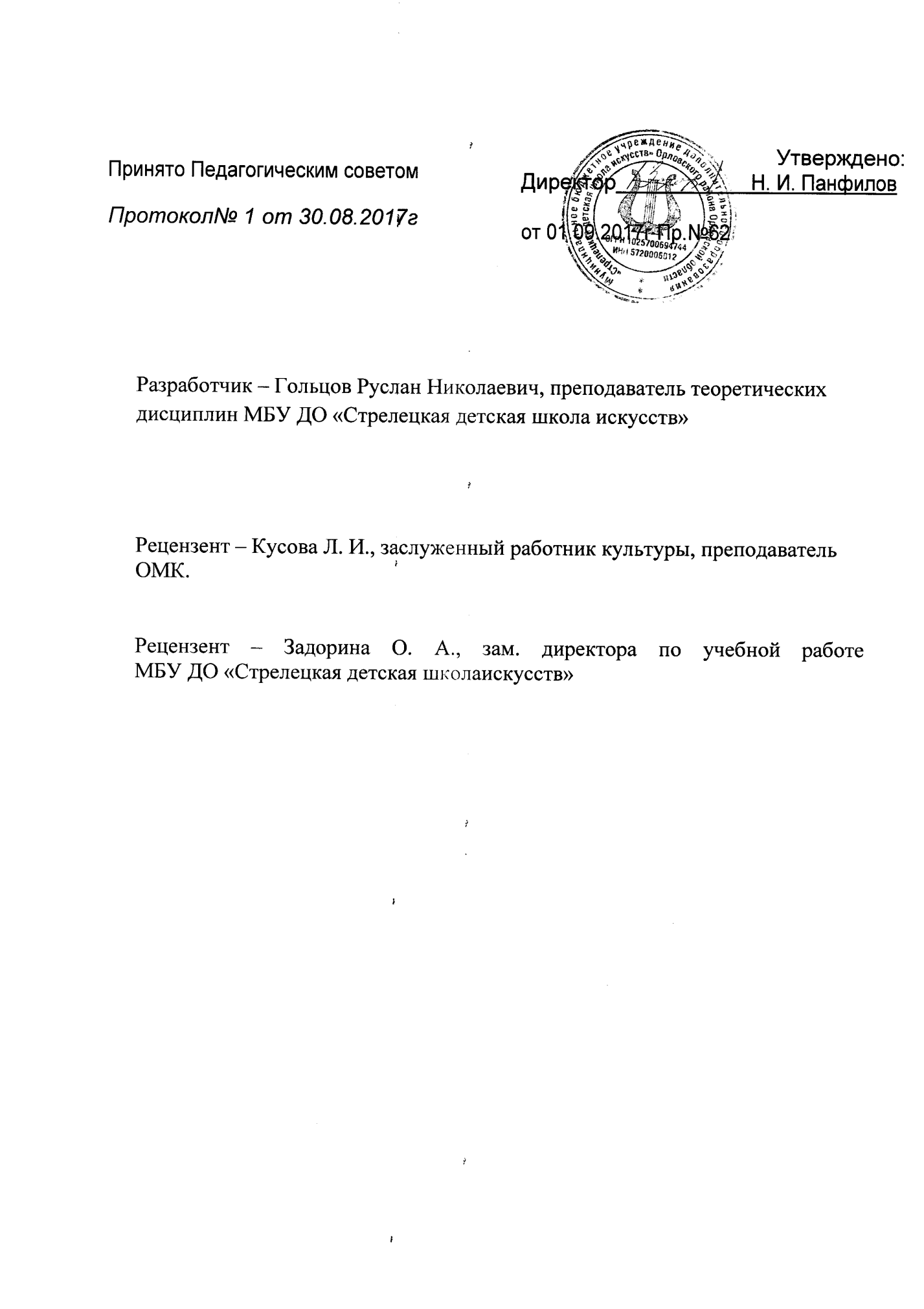 Структура программы учебного предметаПояснительнаязапискаХарактеристика учебного предмета, его место и роль в образовательном процессе; Педагогическая целесообразность. Направленность программы. Актуальность, новизна, отличительная особенность от уже существующихпрограмм.Срок реализации учебногопредмета;Объем учебного времени, предусмотренный учебным планом образовательного учреждения на реализацию учебногопредмета;Форма проведения учебных аудиторныхзанятий;Цель и задачи учебного предмета;Обоснование структуры программы учебного предмета;Методыобучения;Описание материально-технических условий реализацииучебного предмета;Учебно-тематическийпланСодержание учебногопредметаСведения о затратах учебноговремени;Годовые требования поклассам;Требования к уровню подготовкиобучающихсяФормы и методы контроля, системаоценокАттестация: цели, виды, форма,содержание;Критерии оценки промежуточной аттестации в форме экзамена иитоговой аттестации;Контрольные требования на разных этапахобучения;Шестой год обучения поучебномупредмету	«Музыкальная литература» (9-йкласс)Методическое обеспечение учебногопроцессаМетодические рекомендации педагогическимработникам;Рекомендации по организации самостоятельной работыобучающихся;VIII.Список учебной и методической литературыУчебники,Учебныепособия;Хрестоматии;Методическаялитература;Рекомендуемая дополнительнаялитература.ПОЯСНИТЕЛЬНАЯЗАПИСКАХарактеристика учебного предмета, его место и роль в образовательномпроцессеПрограмма учебного предмета «Музыкальная литература» разработана на основе и с учетом федеральных государственных требований	к	дополнительной	предпрофессиональной общеобразовательной    программе    в    области     музыкального искусства.Музыкальная литература – учебный предмет, который входит в обязательную часть предметной области «Теория и история музыки»; выпускной экзамен по музыкальной литературе является частью итоговой аттестации.На уроках «Музыкальной литературы» происходит формирование музыкального мышления учащихся, навыков восприятия и анализа музыкальных произведений, приобретение знаний о закономерностях музыкальной формы, о специфике музыкального языка, выразительных средствах музыки.Содержание учебного предмета также включает изучение мировой истории, истории музыки, ознакомление с историей изобразительного искусства и литературы. Уроки «Музыкальной  литературы» способствуют формированию и расширению у обучающихся кругозора в сфере музыкального искусства, воспитывают музыкальный вкус, пробуждают любовь к музыке. В этом состоит педагогическая целесообразность программы по предмету «Музыкальнаялитература».Программа имеет художественно-эстетическую направленность.Настоящая программа основана на принципах непрерывности и преемственности и направлена на выявление одаренных детей и молодежи в раннем возрасте, профессиональное становление,  развитие обучающихся, основанное на возрастных, эмоциональных, интеллектуальных и физических факторах, а также последовательное прохождение взаимосвязанных этапов профессионального становления личности. В этом еёактуальность.Программа составлена с учетом развития науки, техники, культуры, экономики, технологий и социальной сферы, чем обусловлена её новизна.Учебный предмет «Музыкальная литература» продолжает образовательно-развивающий процесс, начатый в курсе учебного предмета«Слушание музыки».Предмет «Музыкальная литература» теснейшим образом взаимодействует с учебным предметом «Сольфеджио», с предметами3предметной области «Музыкальное исполнительство». Благодаря полученным теоретическим знаниям и слуховым навыкам обучающиеся овладевают навыками осознанного восприятия элементов музыкального языка и музыкальной речи, навыками анализа незнакомого музыкального произведения, знаниями основных направлений и стилей в музыкальном искусстве, что позволяет использовать полученные знания в исполнительской деятельности.Срок реализации учебногопредметаСрок реализации учебного предмета «Музыкальная литература» для детей, поступивших в образовательное учреждение в первый класс в возрасте с шести лет шести месяцев до девяти лет, составляет 5 (6) лет (с 4 по 8 (9) класс).Срок реализации учебного предмета «Музыкальная литература» для детей, не закончивших освоение образовательной программы основного общего образования или среднего (полного) общего образования и планирующих поступление в образовательные учреждения, реализующие основные профессиональные образовательные программы в области музыкального искусства, может быть увеличен на один год.Объем учебного времени, предусмотренный учебным планом образовательногоучреждениянареализациюучебногопредметаМаксимальная учебная нагрузка по предмету «Музыкальная литература» составляет 264 часа. В 9-м классе – 82,5 часов.Форма проведения учебных аудиторныхзанятийФорма проведения занятий по предмету «Музыкальнаялитература»мелкогрупповая, от 4 до 10человек.Цельизадачиучебногопредмета«Музыкальнаялитература»Программа учебного предмета «Музыкальная литература» направлена на художественно-эстетическое развитие личностиучащегося.Целью предмета является развитие музыкально-творческих способностей учащегося на основе формирования комплекса знаний,умений и навыков, позволяющих самостоятельно воспринимать, осваивать и оценивать различные произведения отечественных и зарубежных композиторов, а также выявление одаренных детей в области  музыкального искусства, подготовка их к поступлению в профессиональные учебныезаведения.Задачами предмета «Музыкальная литература» являются:формирование интереса и любви к классической музыке и музыкальной культуре вцелом;воспитание музыкального восприятия: музыкальных произведений различных стилей и жанров, созданных в разные исторические периоды и в разныхстранах;овладение навыками восприятия элементов музыкальногоязыка;знания	специфики	различных	музыкально-театральных	и инструментальныхжанров;знания о различных эпохах и стилях в истории иискусстве;умение работать с нотным текстом (клавиром,партитурой);умение использовать полученные теоретические знания при исполнительстве музыкальных произведений наинструменте;формирование у наиболее одаренных выпускников осознанной мотивации к продолжению профессионального обучения и подготовки их к вступительным экзаменам в образовательное учреждение, реализующее профессиональныепрограммы.Обоснование структуры программы учебногопредметаОбоснованием структуры программы являются ФГТ, отражающие все аспекты работы преподавателя с учеником.Программа содержит следующие разделы:сведения	о	затратах	учебного	времени,	предусмотренного	на освоение учебногопредмета;распределение учебного материала по годамобучения;описание дидактических единиц учебногопредмета;требования к уровню подготовкиобучающихся;формы и методы контроля, системаоценок;методическое обеспечение учебногопроцесса.В соответствии с данными направлениями строится основной раздел программы «Содержание учебного предмета».МетодыобученияДля достижения поставленной цели и реализации задач предмета используются следующие методы обучения:словесный (объяснение, рассказ,беседа);наглядный (показ, демонстрация,наблюдение);практический (упражнения воспроизводящие итворческие).Описание материально-технических условий реализации учебногопредметаМатериально-технические условия, необходимые для реализации учебного предмета «Музыкальная литература»:обеспечение доступом каждого обучающегося к библиотечным фондам, формируемым по полному перечню учебного плана; во время самостоятельной работы обучающиеся могут быть обеспечены доступом к сетиИнтернет;укомплектование библиотечного фонда печатными и/или электронными изданиями основной и дополнительной учебной и учебно- методической литературы, а также изданиями музыкальных произведений, специальными хрестоматийными изданиями, партитурами, клавирами оперных, хоровых и оркестровых произведений в объеме, соответствующем требованиямпрограммы;наличие фонотеки, укомплектованной аудио- и видеозаписями музыкальных произведений, соответствующих требованиямпрограммы;обеспечение каждого обучающегося основной учебной литературой;наличие официальных, справочно-библиографических и периодических изданий в расчете 1-2 экземпляра на каждые 100 обучающихся.Учебные аудитории, предназначенные для реализации учебного предмета «Музыкальная литература», оснащаются пианино или роялями, звукотехническим оборудованием, видеооборудованием, учебной мебелью (досками, столами, стульями, стеллажами, шкафами) и оформляются наглядными пособиями, имеют звукоизоляцию.УЧЕБНО-ТЕМАТИЧЕСКИЙПЛАНДля	учащихся	4	класса	(освоивших	курс	учебного	предмета«Слушание музыки в 1-3 классах) содержание тем первого года обучения раскрывается с учетом полученных знаний, умений, навыков.Предлагаемые музыкальные примеры для прослушивания в классе могут быть дополнены или заменены другими по выбору преподавателя, в зависимости от сложившихся педагогических традиций и методической целесообразности.годобучения 1четвертьчетвертьчетвертьчетверть«Музыкальная литература зарубежных стран»2 годобучениячетвертьчетвертьчетвертьчетверть3 год обучения 1 четверть2четверть«Музыкальная литература русских композиторов» 3четверть4четверть4 год обучения 1 четвертьчетвертьчетвертьчетверть«Отечественная музыкальная литература ХХ века»5 годобучениячетвертьчетвертьчетвертьчетвертьСОДЕРЖАНИЕ УЧЕБНОГО ПРЕДМЕТА Первый годобученияПервый год обучения музыкальной литературе тесно связан с учебным предметом «Слушание музыки». Его задачи – продолжая развивать и совершенствовать навыки слушания музыки и эмоциональной отзывчивости на музыку, познакомить учащихся с основными музыкальными жанрами, музыкальными формами, сформировать у них навыки работы с учебником и нотным материалом, умение рассказывать о характере музыкального произведения и использованных в нем элементах музыкального языка.Для тех учеников, которые поступили в детскую школу искусств в первый класс в возрасте от десяти до двенадцати лет, изучение музыкальной литературы начинается с 1 класса. Учитывая, что эти учащиеся не имеют предварительной подготовки по учебномупредмету«Слушание музыки», педагог может уделить большее внимание начальным темам «Музыкальной литературы», посвященным содержанию музыкальных произведений, выразительным средствам музыки.Содержание первого года изучения «Музыкальной литературы» дает возможность закрепить знания, полученные детьми на уроках «Слушания музыки», на новом образовательном уровне. Обращение к знакомым ученикам темам, связанным с содержанием музыкальных произведений, выразительными средствами музыки, основными музыкальными жанрами позволяет ввести новые важные понятия, которые успешно осваиваются при возвращении к ним на новомматериале.Введение. Место музыки в жизни человекаМузыка «серьезная» и «легкая». Музыкальные впечатления учениковпосещение	театров,	концертов.	Понятия	«народная»,	«церковная»,«камерная», «концертная», «театральная», «эстрадная», «военная» музыка.Содержание музыкальных произведенийВоплощение в музыке образов природы, сказочных образов, чувств и характера человека, различных событий. Содержание музыки столь же богато, как и содержание других видов искусств, но раскрывается оно с помощью музыкальных средств. Как работать с нотными примерами в учебнике музыкальной литературы.Прослушивание произведений:П.И.Чайковский «Осенняя песнь» из цикла «Времена года», Д.Россини «Буря» из оперы «Севильский цирюльник»,Н.А.Римский-Корсаков «Три чуда» из оперы «Сказка о царе Салтане»,«Сеча при Керженце» из оперы «Сказание о невидимом граде Китеже и девеФевронии»,М.П.Мусоргский «Балет невылупившихся птенцов», «Тюильрийский сад» из цикла «Картинки с выставки»,Р.Шуман	«Пьеро»,	«Арлекин»,	«Флорестан»,	«Эвзебий»	из	цикла«Карнавал»,К.Сен-Санс «Кенгуру», «Слон», «Лебедь» из цикла «Карнавал животных», С.С.Прокофьев «Нам не нужна война» из оратории «На страже мира».Выразительные средства музыкиОсновные выразительные средства музыкального  языка (повторение). Понятия: мелодия (кантилена, речитатив), лад  (мажор, минор, специальные лады – целотонная гамма, гамма Римского- Корсакова), ритм (понятие ритмическое остинато), темп, гармония (последовательность аккордов, отдельный аккорд), фактура (унисон, мелодия и аккомпанемент, полифония, аккордовое изложение), регистр, тембр.Прослушивание произведений М.И.Глинка «Патриотическая песнь», Ф.Шуберт «Липа»,М.И.Глинка Речитатив из арии Сусанина («Иван Сусанин», 4 действие), Ф.Шопен Ноктюрн для фортепиано Ми-бемоль мажор,С.С.Прокофьев «Сказочка», «Дождь и радуга» из цикла «Детская музыка».Состав симфонического оркестраЧетыре основные группы инструментов симфонического оркестра. Принципы записи произведения для оркестра (партитура). Тембры инструментов.Прослушивание произведенийС.С.Прокофьев «Петя и волк»,Б.Бриттен	«Вариации	и	фуга на тему Перселла» («Путеводитель по оркестру»).Тембры певческих голосовГолоса певцов-солистов и голоса в хоре. Виды хоров. Различный состав хора. Тембр певческого голоса и характер героя в музыкальном спектакле.Прослушивание произведенийН.А.Римский-Корсаков. Фрагменты из оперы «Садко» (песня Садко, Колыбельная Волховы, сцена в подводном царстве) или другого произведения по выбору преподавателя.Понятие жанра в музыке. Основные жанры – песня, марш, танец (повторение)Понятие о музыкальных жанрах. Вокальные и инструментальные жанры. Песенность, маршевость, танцевальность.Песня. Куплетная форма в песняхПричины популярности жанра песни. Народная песня; песня, сочиненная композитором; «авторская» песня. Воплощение различных чувств, настроений, событий в текстах и музыке песен. Строение песни (куплетная форма). Понятия «запев», «припев»,«вступление»,«заключение», «проигрыш», «вокализ», «а капелла».Прослушивание произведенийРусская народная песня «Дубинушка»,И.О.Дунаевский «Марш веселых ребят», «Моя Москва», А.В.Александров «Священная война»,Д.Ф.Тухманов «День Победы», А.И.Островский «Пусть всегда будет солнце», Д.Д.Шостакович «Родина слышит»,Песни	современных	композиторов,	авторские	песни	по	выбору преподавателя.Марш, танец. Трехчастная форма в маршах и танцахСвязь музыки с движением. Отличия марша и танца. Разновидности марша (торжественные, военно-строевые, спортивные, траурные, походные, детские, песни-марши). Танец как пластический вид искусства и как музыкальное произведение. Народное происхождение большинства танцев. Исторические, бальные, современные танцы. Музыкальные особенности марша, проявляющиеся в темпе, размере, ритме, фактуре, музыкальном строении. Характерные музыкальные особенности различных танцев (темп, размер, особенности ритма,аккомпанемента).Понятие трехчастная форма с репризой (первая часть - основная тема, середина,реприза).Прослушивание произведенийС.С.Прокофьев Марш из сборника «Детская музыка»,Ф.Мендельсон Песня без слов № 27, «Свадебный марш» из музыки к комедии В.Шекспира «Сон в летнюю ночь»,Д.Верди Марш из оперы «Аида», В.П.Соловьев-Седой «Марш нахимовцев»,П.И.Чайковский Камаринская из «Детского альбома», Трепак из балета«Щелкунчик»,А.С.Даргомыжский «Малороссийский казачок», А.Г.Рубинштейн «Лезгинка» из оперы «Демон», Э.Григ «Норвежский танец» Ля мажор, Л.Боккерини Менуэт,Д.Скарлатти Гавот,К.Вебер Вальс из оперы «Волшебный стрелок», Б.Сметана Полька из оперы «Проданная невеста», Г.Венявский Мазурка для скрипки и фортепиано, М.К.Огиньский Полонез ля минор,Р.М.Глиэр Чарльстон из балета «Красный мак».Народная песня в произведениях русских композиторов.Сборники русских народных песен.Музыкальные жанры: вариации, квартет, концерт, сюитаПонятие «музыкальный фольклор» (вокальный и инструментальный), аранжировка, обработка. Жанры народных песен, сборники народных  песен М.А.Балакирева, Н.А.Римского-Корсакова, П.И.Чайковского. Значение сборников народных песен. Цитирование народных мелодий в произведениях композиторов, близость музыкального языка русских композиторов народной песне. Знакомство с музыкальной формой вариаций, варьированными куплетами. Жанры «квартет»,«концерт»,«сюита».Прослушивание произведенийНародные песни «Эй, ухнем», «Как за речкою, да за Дарьею», «Среди долины ровныя»,М.И.Глинка	Вариации	на	русскую	народную	песню	«Среди	долины ровныя»,М.П.Мусоргский Песня Марфы из оперы «Хованщина», Н.А.Римский-Корсаков Песня Садко с хором из оперы «Садко»,П.И.Чайковский	II часть из Первого струнного квартета, финал Первого концерта для фортепиано соркестром,А.К.Лядов 8 русских народных песен для оркестра.Программно-изобразительная музыкаПонятия	«программная	музыка»,	«звукоизобразительность»,«звукоподражание».	Роль	названия	и	литературного	предисловия	в программной музыке. Понятие цикла вмузыке.Прослушивание произведенийА.К.Лядов «Кикимора» (фрагмент),Л.ван Бетховен Симфония №6 «Пасторальная», 2 часть (фрагмент), П.И.Чайковский «На тройке» из цикла «Времена года»,М.П.Мусоргский «Избушка на курьих ножках» из цикла «Картинки с выставки»,С.С.Прокофьев Сюита «Зимний костер»Музыка в театреТеатр как вид искусства. Театральные жанры. Различная роль музыки в музыкальном и драматическом театре.Музыка в драматическом театреЗначение музыки в драматическом спектакле. Как создается музыка к драматическому спектаклю, какие музыкальные жанры могут быть использованы. Знакомство с произведением Г.Ибсена «Пер Гюнт» и музыкой Э.Грига к этому спектаклю. Сюиты Э.Грига, составленные композитором из отдельных номеров музыки к драме. Подробный разбор пьес первой сюиты и «Песни Сольвейг».Прослушивание произведенийЭ.Григ «Утро», «Смерть Озе», «Танец Анитры», «В пещере горного короля», «Песня Сольвейг».БалетОсобенности балета как театрального вида искусств. Значение танца и пантомимы в балете. Значение музыки в балете. П.И.Чайковский - создатель русского классического балета. Балет «Щелкунчик» - сюжет, содержание, построение балета. Дивертисмент. Подробный разбор Марша и танцев дивертисмента. Новый инструмент в оркестре –челеста.Прослушивание произведенийП.И.Чайковский «Марш», «Арабский танец», «Китайский танец», «Танец пастушков», «Танец феи Драже» из балета «Щелкунчик»ОпераОпера как синтетический вид искусства, соединяющий театр и музыку, пение и танец, игру актеров и сценическое оформление. Ведущая роль музыки в опере.Содержание оперы, оперные сюжеты: исторические, бытовые, сказочные, лирические. Понятие «либретто оперы». Структура оперы: действия, картины. Роль оркестра в опере, значение увертюры. Сольные номера в опере (разновидности), виды ансамблей, различные составы хора, самостоятельные оркестровые фрагменты.Разбор содержания и построения оперы М.И.Глинки «Руслан и Людмила». Разбор отдельных номеров из оперы. Понятия«канон»,«рондо», «речитатив», «ария», «ариозо».Прослушивание произведенийМ.И.Глинка. Фрагменты оперы «Руслан и Людмила»: увертюра, Вторая песня Баяна, Сцена похищения Людмилы из 1 д., Ария Фарлафа, Ария Руслана из 2 д., персидский хор из 3 д., Ария Людмилы, Марш Черномора, Восточные танцы из 4 д., хор «Ах ты, свет Людмила» из 5 д.«МУЗЫКАЛЬНАЯ ЛИТЕРАТУРА ЗАРУБЕЖНЫХ СТРАН»(второй и третий годы обучения)Второй и третий год обучения музыкальной литературе являются базовыми для формирования у учащихся знаний о музыкальных жанрах и формах. Важной задачей становится развитие исторического мышления: учащиеся должны представлять себе последовательную смену культурных эпох, причем не только в мире музыки, но и в других видах искусства. Главная задача предмета состоит в том, чтобы интересы учеников в итоге становились шире заданного минимума, чтобы общение с музыкой, историей, литературой, живописью стали для них необходимостью.Благодаря	увеличению	сроков	освоения	учебного	предмета«Музыкальная литература», предусмотренному федеральными государственными требованиями, появляется возможность увеличить время на изучение «Музыкальной литературы зарубежных стран» - 2-йгодобучения и первое полугодие 3-го года обучения. В центре внимания курса находятся темы «Жизнь и творчество» И.С.Баха, И.Гайдна, В.А.Моцарта, Л. Ван Бетховена, Ф. Шуберта, Ф. Шопена. Каждая из этих тем предполагает знакомство с биографией композитора, с особенностями его творческого наследия, подробный разбор и прослушивание нескольких произведений. В списке музыкальных произведений также приводятся варианты сочинений композиторов, данные для более широкого ознакомления, которые можно использовать на биографических уроках или рекомендовать ученикам для самостоятельного прослушивания. Остальные темы курса являются ознакомительными, в них представлен обзор определенной эпохи и упомянуты наиболее значительные явления в музыкальнойжизни.История развития музыки от Древней Греции до эпохи барокко. Курс начинается с ознакомления учеников с музыкальной культурой Древней Греции. История возникновения нотного письма, Гвидо Аретинский. Изучение сведений о музыке (инструментах, жанрах, формах и т.д.) Средневековья иРенессанса.Для ознакомления рекомендуется прослушивание небольших фрагментов танцевальной и вокальной музыки мастеров эпохи Возрождения (О. ди Лассо, К.Монтеверди, М.Преториус, К.Жанекен и т.д.).Музыкальная культуры эпохи барокко, итальянская  школа.  Значение инструментальной музыки в эпоху барокко. Возникновение оперы. Краткая характеристика творчестваВивальди.Для ознакомления рекомендуется прослушивание одного из концертов из цикла «Времена года»Иоганн Себастьян Бах. Жизненный и творческий путь. Работа Баха органистом, придворным музыкантом, кантором в разных городах Германии. Ознакомление с историей Реформации. Специфика устройства органа, клавесина, клавикорда. Принципы использования органной музыки в церковной службе. Инвенции. Уникальное учебное пособие для начинающих исполнителей на клавире Хорошо темперированный клавир – принцип организации цикла. Проблема соотношения прелюдии и фуги. Специфика организации полифонической формы (тема, противосложение, интермедия и т.д.). Инструментальные сюиты – история формирования цикла, обязательные и дополнительные танцы.Прослушивание произведенийХоральная прелюдия фа минор, Токката и фуга ре минор для органа, Двухголосные инвенции До мажор, Фа мажор,Прелюдия и фуга до минор из 1 тома ХТК, Французская сюита до минор.Для ознакомленияХоральная прелюдия Ми-бемоль мажор, Трехголосная инвенция си минор, Прелюдия и фуга До мажор из 1 тома ХТК,Фрагменты сюит, партит, сонат для скрипки и для виолончели соло.Современники И.С.Баха: Г.Ф.Гендель.  Краткое  изложение биографии Г.Ф.Генделя. Влияние итальянской школы на его творчество, основные жанры. Для ознакомления рекомендуется прослушивание отрывков из оперного наследия Г.Ф. Генделя или егоконцертов.Классицизм, возникновение и  обновление  инструментальных жанров и форм, опера. Основные принципы нового стилевого направления. Сонатный цикл и симфонический цикл, их кардинальное отличие от предшествующих жанров и форм. Переосмысление  драматургии формы произведения. Состав симфонического оркестра. Мангеймская школа. Венские классики. Великая французская революция. Французские энциклопедисты. Реформа оперного жанра. Творчество Х.В.Глюка, суть его реформы – драматизация музыкальногоспектакля.Для ознакомления рекомендуется прослушивание отрывков из оперы Глюка «Орфей» (Хор из 1 д., сцена с фуриями из 2 д., ария «Потерял я Эвридику»)Йозеф Гайдн. Жизненный и творческий путь. Вена – «музыкальный перекресток» Европы. Судьба придворного музыканта. Поездка в Англию. Ознакомление со спецификой строения сонатно-симфонического цикла на примере симфонии Ми-бемоль мажор (1 часть – сонатная форма, 2 часть - двойные вариации, 3 часть - менуэт, финал). Эволюция клавирной музыки. Строение классической сонаты. Подробный разбор строения и тонального плана сонатной формыПрослушивание произведенийСимфония Ми-бемоль мажор (все части), Сонаты Ре мажор и ми минор,Для ознакомления«Прощальная» симфония, финал.Вольфганг Амадей Моцарт. Жизненный и творческий путь. «Чудо- ребенок», поездка в Италию, трудности устройства, разрыв с зальцбургским архиепископом. Венский период жизни и творчества. Основные жанры творчества. Симфоническое творчество В.А.Моцарта. Лирико-драматический характер симфонии соль-минор. Опера «Свадьба Фигаро» - сравнение с первоисточником Бомарше. Функция увертюры. Сольные характеристики главных героев. Клавирное творчество В.А.Моцарта.Прослушивание произведенийСимфония соль минор (все части),Опера «Свадьба Фигаро» - увертюра, Ария Фигаро, две арии Керубино, ария Сюзанны (по выбору преподавателя),Соната Лямажор.ДляознакомленияУвертюры к операм «Дон Жуан», «Волшебная флейта»,«Реквием» - фрагментыЛюдвиг ван Бетховен. Жизненный и творческий путь. Юность в Бонне. Влияние идей Великой французской буржуазной революции на мировоззрение и творчество Л. Ван Бетховена. Жизнь в Вене. Трагедия жизни – глухота. Основные жанры творчества. Фортепианные сонаты, новый стиль пианизма. «Патетическая» соната. Принципы монотематизма  в Симфонии №5 до-минор. Изменение жанра в структуре симфонического цикла - замена менуэта на скерцо. Программный симфонизм, театральная музыка к драме И.В.Гете«Эгмонт».Прослушивание произведений Соната №8 «Патетическая», Симфония №5 до минор,Увертюра из музыки к драме И.В.Гете «Эгмонт».Для ознакомленияСоната для фортепиано №14, 1ч., Соната для фортепиано №23, 1ч., Симфония № 9, финал, Симфония № 6«Пасторальная».Романтизм в музыке. Новый стиль, новая философия, условия и предпосылки возникновения. Новая тематика, новые сюжеты – природа, фантастика, история, лирика, тема одиночества, романтический герой. Новые жанры – фортепианная и вокальная миниатюра, циклы песен, пьес.Для ознакомления:Ф.Мендельсон «Песни без слов» (по выбору преподавателя), Концерт для скрипки с оркестром, 1 часть.Франц Шуберт. Жизненный и творческий путь. Возрастание значимости вокальной миниатюры в творчестве композиторов-романтиков. Песни, баллады и вокальные циклы Шуберта, новаторство в соотношении мелодии и сопровождения, внимание к поэтическому тексту, варьированные куплеты,сквозное строение. Новые фортепианные жанрыэкспромты, музыкальные моменты. Новая трактовка симфонического цикла, специфика песенного тематизма в симфонической музыке («Неоконченная»симфония).ПрослушиваниепроизведенийПесни «Маргарита за прялкой», «Лесной царь», «Форель»,«Серенада»,«Аве Мария», песни из циклов «Прекрасная мельничиха», «Зимний путь» (на усмотрение преподавателя),Экспромт Ми-бемоль мажор, Музыкальный момент фа минор, Симфония № 8 «Неоконченная».Для ознакомления Вальс си минор, Военный марш.Фредерик Шопен. Жизненный и творческий путь. Юность в Польше, жизнь в Париже, Ф.Шопен как выдающийся пианист. Специфика творческого наследия – преобладание фортепианных произведений. Национальные «польские» жанры – мазурки и полонезы; разнообразие их типов. Прелюдия – новая разновидность фортепианной миниатюры, цикл прелюдий Ф.Шопена, особенности его строения. Новая трактовка прикладных, «неконцертных» жанров – вальсов, этюдов. Жанр ноктюрна в фортепианной музыке, родоначальник жанра – Джон Фильд.Прослушивание произведенийМазурки До мажор, Си-бемоль мажор, ля минор, Полонез Ля мажор,Прелюдии ми минор, Ля мажор, до минор, Вальс до-диез минор,Этюды Ми мажор и до минор «Революционный», Ноктюрн фа минор.Для ознакомленияБаллада № 1,Ноктюрн Ми-бемоль мажор, Полонез Ля-бемоль мажор.Композиторы-романтики первой половины XIX века. Значение национальных композиторских школ. Творчество (исполнительское и композиторское)Ф.Листа.Р.Шуман–композиторимузыкальныйкритик. Музыкальное и теоретическое наследиеГ.Берлиоза.Для	ознакомления	предлагается		прослушивание	рапсодий	Ф.Листа, отрывков	из	«Фантастической»	симфонии	Г.Берлиоза,	номеров	из«Фантастических пьес» или вокальных циклов Р.Шумана.Европейская музыка в XIX веке. Разные пути развития оперного жанра. Творчество Д.Верди и Р.Вагнера. Инструментальная музыка Германии и Австрии (И.Брамс). Французская композиторская школа (Ж.Бизе, С.Франк идр.).Для ознакомления предлагается прослушивание номеров из опер Д.Верди («Травиата», «Аида», «Риголетто») и Р.Вагнера («Лоэнгрин», «Летучий голландец», «Валькирия») на усмотрение преподавателя.МУЗЫКАЛЬНАЯ ЛИТЕРАТУРА РУССКИХ КОМПОЗИТОРОВ(третий-четвертый годы обучения)Данный раздел учебного предмета «Музыкальная литература», посвященный отечественной музыке XIX-XX веков, – ключевой в курсе. Он имеет как познавательное, так и воспитательное значение для школьников подросткового возраста. В данной программе изучению русской музыкальной литературе отводится второе полугодие 6 класса и весь 7класс.Русская церковная музыка, нотация, жанры и формы. Уникальная история формирования русской культуры в целом и музыкальной в частности. Особенности нотации (крюки и знамена). Профессиональная музыка – церковная. Приоритет вокального начала.Для ознакомления предлагается прослушивание любых образцов знаменного распева, примеров раннего многоголосия (стихир, тропарей и кондаков).Музыкальная культура XVIII века. Творчество Д.С.Бортнянского, М.С.Березовского и других. Краткий экскурс в историю государства российского XVII – начала XVIII века. Раскол. Реформы Петра Великого. Новые эстетические нормы русской культуры. Жанры канта, партесного концерта. Возрастание роли инструментальной музыки. Возникновение русской оперы.Для ознакомления предлагается прослушивание частей  хоровых концертов, увертюр из опер Д.С.Бортнянского и М.С.Березовского;  русскихкантов.Культура начала XIX века. Романсы. Творчество А.А.Алябьева, А.Е.Гурилева, А.Л.Варламова. Формирование традиций домашнего музицирования. Романтизм и сентиментализм в русской поэзии и вокальной музыке. Формирование различных жанров русского романса: элегия, русская песни, баллада, романсы «о дальних странах», с использованием танцевальныхжанров.Прослушивание произведенийА.А.Алябьев «Соловей»,А.Л.Варламов «Красный сарафан», «Белеет парус одинокий», А.Е.Гурилев «Колокольчик».Для ознакомленияА.А.Алябьев «Иртыш», А.Е.Гурилев «Домик-крошечка»,другие романсы по выбору преподавателя.Михаил Иванович Глинка. Жизненный и  творческий путь. Обучение в Италии, Германии. Зарождение русской музыкальной классики. Создание двух опер. Поездки во Францию, Испанию. Создание одночастных симфонических программных увертюр. Эпоха Глинки: современники композитора.Опера «Жизнь за царя» или «Иван Сусанин». Общая характеристика; композиция оперы. Музыкальные характеристики героев: русских и поляков. Различные виды сольных сцен (ария, каватина, песня, романс). Хоровые сцены. Понятия «интродукция», «эпилог». Танцы как характеристика поляков. Повторяющиеся темы в опере, их смысл и значение.Романсы Глинки – новое наполнение жанра, превращение романса в особый жанр камерной вокальной миниатюры. Роль русской поэзии, внимание к поэтическому тексту. Роль фортепианной партии в романсах. Разнообразие музыкальных форм.Симфонические сочинения Глинки – одночастные программные симфонические миниатюры. Национальный колорит испанских увертюр.«Камаринская»: уникальная роль в становлении русской симфонической школы. «Вальс-фантазия».Прослушивание произведений«Иван Сусанин» («Жизнь за царя») 1 д.: Интродукция, Каватина и рондо Антониды, трио «Не томи, родимый»; 2 д.: Полонез, Краковяк, Вальс, Мазурка; 3 д.: Песня Вани, сцена Сусанина с поляками, Свадебный хор, Романс Антониды; 4 д.: ария Сусанина; Эпилог: хор «Славься».Романсы: «Жаворонок», «Попутная песня», «Я помню чудное мгновенье». Симфонические произведения: «Камаринская», «Вальс-фантазия».Для ознакомленияУвертюра к опере «Руслан и Людмила»,«Арагонская хота».Романсы «Я здесь, Инезилья», «В крови горит огоньжеланья»,«Венецианская ночь» и др. по выбору преподавателя.Александр Сергеевич Даргомыжский. Жизненный и творческий  путь. Значение дружбы с Глинкой. Новые эстетические задачи. Поиск выразительности музыкального языка, отношение к литературному тексту, передача в музыке интонаций разговорнойречи.Социально-обличительная тематика в вокальных сочинениях.Опера в творчестве композитора, особенности музыкального языка в операх «Русалка», «Каменный гость». Психологизм образа Мельника, жанровые хоровые сцены, портретная характеристика Князя.Вокальная миниатюра – появление новых жанров и тем (драматическая песня, сатирические сценки).Прослушивание произведенийВокальные произведения: «Старый капрал», «Мне грустно», «Титулярный советник» «Мне минуло шестнадцать лет».Опера «Русалка»: ария Мельника из 1 д. и сцена Мельника из 3 д., хор из 2 д. «Сватушка» и хоры русалок из 3 д., Песня Наташи из 2 д., Каватина Князя из 3д.Для ознакомленияРомансы и песни «Ночной зефир», «Мельник» и другие по выбору преподавателя.Русская культура 60-х  годов  XIX  века.  Деятельность  и творчество М.А.Балакирева. Общественно-политическая жизнь в 60-е годы. Расцвет литературы и искусства. «Западники» и славянофилы. Расцвет русской музыкальной классики во второй половине XIX века, ее великие представители. Изменения в музыкальной жизни столиц. Образование РМО, открытие консерваторий, Бесплатная музыкальная школа. А.Н.Серов и В.В.Стасов, Антон и Николай Рубинштейны, М.А.Балакирев и «Могучаякучка».Для ознакомления возможно прослушивание фрагментов оперы А.Рубинштейна «Демон», фортепианной фантазии М.А.Балакирева«Исламей» или других произведений на усмотрение преподавателя.Александр Порфирьевич Бородин. Жизненный и творческий путь. Многогранность личности А.П.Бородина. Научная, общественная деятельность, литературныйталант.Опера «Князь Игорь» - центральное произведение композитора. Композиция оперы. Понятие «пролог», «финал» в опере. Русь и Восток в музыке оперы. Музыкальные характеристики героев в сольных сценах (князь Игорь, Галицкий, хан Кончак, Ярославна). Хоровые сцены в опере. Место и роль «Половецкихплясок».Романсы А.П.Бородина. Глубокая лирика, красочность гармоний.Роль текста, фортепианной партии.Симфоническое наследие А.П.Бородина, формирование жанра русской симфонии в 60-х годах XIX века. «Богатырская»симфония.Прослушивание произведенийОпера «Князь Игорь»: пролог, хор народа «Солнцу красному слава», сцена затмения; 1 д.: песня Галицкого, ариозо Ярославны, хор девушек «Мы к тебе, княгиня», хор бояр «Мужайся, княгиня», 2 д.: каватина Кончаковны, ария Игоря, ария Кончака, Половецкие пляски, 4 д.: Плач Ярославны, хор поселян.Романсы «Спящая княжна», «Для берегов Отчизны», Симфония №2 «Богатырская».Для ознакомленияКвартет №2, 3 часть «Ноктюрн».Модест Петрович Мусоргский. Жизненный и творческий путь. Социальная направленность, историзм и новаторство творчества М.П.Мусоргского. Судьба наследия композитора, редакции его сочинений.«Борис Годунов», история создания, редакции оперы, сложности постановки. Идейное содержание оперы. Композиция оперы, сквозное развитие действия, декламационное начало вокальных партий ряда персонажей – характерные черты новаторского подхода композитора к реализации замысла оперы.Вокальные произведения М.П.Мусоргского. Продолжение традиций А.С.Даргомыжского, поиск выразительной речевой интонации. Круг поэтов, тематика циклов и песен М.П.Мусоргского. («Детская», «Светик Савишна» идр.).«Картинки с выставки» - лучшее инструментальное произведение композитора. История создания, особенности построения, лейтмотив  цикла. Оркестровая версияМ.Равеля.Прослушивание произведений:«Борис Годунов»: оркестровое вступление, пролог 1к.: хор «На кого ты нас покидаешь», сцена с Митюхой, 2 к. целиком, 1 д. 1 к.: монолог Пимена, 1 д. 2 к.: песня Варлаама, 2 д. монолог Бориса, сцена с курантами, 4 д. 1 к.: хор«Кормилец-батюшка», сцена с Юродивым, 4 д.3 к.: хор «Расходилась, разгулялась»«Картинки	с	выставки»	(возможно	фрагменты	на	усмотрение преподавателя).Для ознакомленияПесни:	«Семинарист»,	«Светик	Савишна»,	«Колыбельная	Еремушке», вокальный цикл«Детская»,симфоническая картина «Ночь на Лысой горе»,вступление к опере «Хованщина» («Рассвет на Москве-реке»).Николай Андреевич Римский-Корсаков. Жизненный и творческий путь. Многогранность творческой, педагогической и общественной деятельности Н.А.Римского-Корсакова. Значение оперного жанра в творчестве композитора. Сказка, история и повседневный быт народа в операх Н.А.Римского-Корсакова. Опера «Снегурочка», литературный источник сюжета. Композиция оперы. Пантеизм, сказочность, реальность, обрядовость в опере. Музыкальные характеристики реальных и сказочных героев. Лейтмотивы в опере.Симфоническое творчество Н.А.Римского-Корсакова. «Шехерезада» - программный замысел сюиты. Средства создания восточного колорита. Лейтмотивы, их развитие. Роль лейттембров.Прослушивание произведений:Опера «Снегурочка». Пролог – вступление, песня и пляска птиц, ария и ариэтта Снегурочки, Проводы масленицы; 1 д.: 1 и 2 песни Леля, ариозо Снегурочки; 2 д.: клич Бирючей, шествие царя Берендея, каватина царяБерендея; 3 д.: хор «Ай, во поле липенька», пляска скоморохов, третья песня Леля, ариозо Мизгиря; 4 д.: сцена таяния Снегурочки, заключительный хор.Симфоническая сюита «Шехерезада».Для ознакомленияРомансы, камерная лирика Н.А.Римского-Корсакова («Не ветер, вея с высоты», «Звонче жаворонка пенье», «Не пой, красавица…») на усмотрениепреподавателя.Петр Ильич Чайковский. Жизненный и творческий путь. Композитор, музыкальный критик, педагог, дирижер. Признание музыки Чайковского при жизни композитора во всем мире. Оперы и симфонии как ведущие жанрытворчества.Первая симфония «Зимние грезы», ее программный замысел. Строение цикла, особенности сонатной формы 1 части. Использование народной песни как темы в финалесимфонии.«Евгений Онегин» - «лирические сцены». Литературный источник сюжета, история первой постановки оперы силами студентов Московской консерватории. Композиция оперы. Новый тип русской оперы – лирико- психологический. Особенности драматургии, понятие «сцена». Музыкальные характеристики главных героев. Интонационная близость характеристик Татьяны и Ленского. Темы, связанные с главными героями оперы, изложение тем в разных картинах.Прослушивание произведенийСимфония №1 «Зимние грезы»,Опера «Евгений Онегин». 1к.: вступление, дуэт Татьяны и Ольги, хоры крестьян, ария Ольги, ариозо Ленского «Я люблю вас»; 2 к.: вступление, сцена письмаТатьяны; 3 к.: хор «Девицы, красавицы», ария Онегина, 4 к.: вступление, вальс с хором, мазурка и финал, 5 к.: вступление, ария Ленского, дуэт «Враги», сцена поединка, 6 к.: полонез, ария Гремина, ариозо Онегина; 7 к.: монолог Татьяны, дуэт «Счастье было так возможно», ариозо Онегина «О, не гони, меня ты любишь».Для ознакомленияУвертюра-фантазия «Ромео и Джульетта», Симфония № 4,Квартет № 1, 2 часть,Концерт для фортепиано с оркестром № 1,Романсы «День ли царит», «То было раннею весной», «Благословляю вас, леса» и другие на усмотрение преподавателя.ОТЕЧЕСТВЕННАЯ МУЗЫКАЛЬНАЯ ЛИТЕРАТУРА ХХ ВЕКА(5 годобучения)Пятый год обучения музыкальной литературе является итоговым в музыкальной школе. Его основная задача – при помощи уже имеющихся у учащихся навыков работы с учебником, нотным  текстом, дополнительными источниками информации существенно расширить их музыкальный кругозор, увеличить объем знаний в области русской и советской музыкальной культуры, научить подростков ориентироваться в современном музыкальном мире. При изучении театральных произведений рекомендуется использовать возможности видеозаписи. Необходимо также знакомить учеников с выдающимися исполнителями современности. Заключительный раздел, посвященный изучению музыки последней трети двадцатого столетия, является ознакомительным, музыкальные примеры для прослушивания педагог может отобрать исходя из уровня подготовки учеников, их интересов, наличиязвукозаписей.Русская культура в конце XIX - начале XX веков. «Серебряный век» русской культуры. Меценаты и музыкально-общественныедеятели.Развитие музыкального образования. Связи с отечественным искусством и литературой. «Мир искусства». Выдающиеся исполнители этого периода.Творчество С.И.Танеева. Многогранность и своеобразие личности. Вклад С.И.Танеева в музыкальную жизнь Москвы. Творческое и научное наследие.Для ознакомления рекомендуется прослушивание кантаты «Иоанн Дамаскин», Симфонии до минор, романсов и хоров по выбору преподавателя.Творчество А.К.Лядова. Специфика стиля – преобладание малых форм в фортепианной и симфонической музыке. Преобладание сказочной тематики в программных произведениях.Для ознакомления рекомендуется прослушивание симфонических произведений «Волшебное озеро», «Кикимора», фортепианных пьес«Музыкальная табакерка», «Про старину».Творчество А.К.Глазунова. Общая характеристика творчества. Жанровое разнообразие сочинений. Развитие традиций русской симфонической музыки. Жанр балета в творчестве композитораДля ознакомления рекомендуется прослушивание Симфонии №5, Концерта для скрипки с оркестром, фрагментов балета «Раймонда».Творчество С.В.Рахманинова. Биография. Наследник традиций П.И.Чайковского. Русский мелодизм в духовных и светских сочинениях. С.В.Рахманинов – выдающийся пианист. Обзор творчества.Прослушивание произведенийКонцерт № 2 для фортепиано с оркестром,Романсы «Не пой, красавица», «Вешние воды», «Вокализ», Прелюдии до-диез минор, Ре мажор,Музыкальный момент ми минор.Для ознакомленияКонцерт № 3 для фортепиано с оркестром,Романсы «Сирень», «Здесь хорошо» и другие по выбору преподавателя, прелюдии,	музыкальные	моменты,	этюды-картины	по	выбору преподавателя.Творчество А.Н.Скрябина. Биография. Особенности  мировоззрения и отношения к творчеству. Эволюция музыкального языка – гармонии, ритма, метра, мелодии. Симфонические и фортепианные жанры в музыке Скрябина. Жанр поэмы. Новая трактовка симфонического оркестра, расширение состава, особенности тематизма,тембры-символы.Прослушивание произведенийПрелюдии ор. 11 по выбору преподавателя, Этюд ре-диез минор ор. 8,Для ознакомления«Поэма экстаза», Две поэмы ор.32.Биография И.Ф.Стравинского, «Русские сезоны». Многогранность творческой деятельности Стравинского. Новые стилевые веяния и композиторские техники. Личность С.П.Дягилева, роль его антрепризы в развитии и популяризации российской культуры. «Мир искусства».Балеты И.Ф.Стравинского: «Жар-птица» и «Петрушка». Значение сочинений «русского периода», новации в драматургии, хореографии и музыке балета.Новые стилевые веяния и композиторские техники, менявшиеся на протяжении творчества И.Ф.Стравинского.Прослушивание произведений«Петрушка».Для ознакомленияФрагменты балетов «Жар-Птица», «Весна священная».Отечественная музыкальная культура 20-30-х годов ХХ века. Революции в России начала ХХ века. Социально-культурный перелом. Новые условия бытования музыкальной культуры в 20-40-е годы ХХ века. Новые жанры и новые темы.Для ознакомления возможно прослушивание произведений: А.В.Мосолов «Завод»,В.М.Дешевов «Рельсы»,и других на усмотрение преподавателя.Сергей Сергеевич Прокофьев. Жизненный и творческий путь. Сочетание двух эпох в его творчестве: дореволюционной и советской. С.С.Прокофьев – выдающийся пианист. Уникальное сотрудничество С.С.Прокофьева и С.М.Эйзенштейна. «Александр Невский» - киномузыка, переросшая в самостоятельное оркестровое произведение.Балеты С.С.Прокофьева – продолжение реформ П.И.Чайковского, И.Ф.Стравинского. Выбор сюжетов. Лейтмотивы, их роль в симфонизации балетной музыки. Постановки, выдающиеся танцовщики – исполнители партий.Симфоническое творчество С.С.Прокофьева. Седьмая симфония – последнее завершенное произведение композитора. Особенности строения цикла.Прослушивание произведенийПьесы для фортепиано из ор.12 (Гавот, Прелюд, Юмористическое скерцо), Кантата «Александр Невский»,Балет «Ромео и Джульетта»: вступление, 1 д.: «Улица просыпается»,«Джульетта-девочка»,	«Маски»,	«Танец	рыцарей»,	«Мадригал»;	2	д.:«Ромео у патера Лоренцо»; 3 д.: «Прощание перед разлукой»,Балет «Золушка». 1 д.: «Па-де-шаль», «Золушка», Вальс соль минор; 2 д.: Адажио Золушки и Принца; 3 д.: первый галоп Принца,Симфония №7: 1, 2, 3 и 4 части.Для ознакомленияКинофильм С.М.Эйзенштейна «Александр Невский»,Фильм-балет «Ромео и Джульетта» (с Г.Улановой в ролиДжульетты), Марш из оперы «Любовь к тремапельсинам»,Первый концерт для фортепиано соркестром.Дмитрий Дмитриевич Шостакович.  Жизненный  и  творческий путь. Гражданская тематика творчества, музыка Д.Д.Шостаковича как летопись истории страны. Особое значение жанра симфонии, особенности цикла. Роль камерной музыки в творчествекомпозитора.Седьмая («Ленинградская») симфония. Великая Отечественная война в советской музыке. Подробный разбор первой части (особенности строения сонатной формы, «эпизод нашествия», измененная реприза) и краткая характеристика 2, 3 и 4 частей.Камерная музыка, основные жанры. Фортепианный квинтет соль минор. Особенности строения цикла, использование барочных жанров и форм (прелюдия, фуга, пассакалия).Роль кантатно-ораториальных сочинений в 60-годы. Творчество поэтов -современников Д.Д.Шостаковича, отраженное в его музыке.«Казнь Степана Разина» - жанр вокально-симфонической поэмы.Прослушивание произведенийСимфония №7 До мажор,Фортепианный квинтет соль минор,«Казнь Степана Разина». Для ознакомления Симфония № 5, 1 часть,«Песня о встречном»Творчество Арама Ильича Хачатуряна. Новое поколение композиторов Советского Союза. Разнообразное наследие автора. Национальный колорит творчества. Для ознакомления возможно прослушивание произведений: Концерт для скрипки с оркестром, фрагменты из балетов «Гаянэ» и «Спартак».Творчество Георгия Васильевича Свиридова.  Продолжатель традиции русской хоровой школы. Особое значение вокальной и хоровой музыки в творчестве, любовь к русской поэзии, «пушкинская» тема в музыкеГ.В.Свиридова.Для ознакомления возможно прослушивание произведений: «Поэма памяти Сергея Есенина» (№№1, 2, 10), «Романс» и «Вальс» из музыкальных иллюстраций к повести Пушкина «Метель», романсы и хоры по выбору преподавателя («Пушкинский венок», цикл на стихи Р.Бернса и др.).Шестидесятые годы ХХ века, «оттепель». Отечественная музыка второй половины ХХ века. Связи процессов музыкального творчества с событиями     общественно-политическойжизни	страны. Общее представление о композиторских техниках конца ХХ века. Музыкальные примеры для прослушивания преподаватель может выбрать самостоятельно, исходя из уровня группы, интересов  учеников, имеющихсязаписей.Творчество Р.К.Щедрина. Краткое ознакомление с биографией композитора. Прослушивание произведений:Концерт для оркестра «Озорныечастушки».Творчество А.Г.Шнитке и С.А.Губайдулиной. Краткое ознакомление с биографиямикомпозиторов.Для ознакомления рекомендуется прослушивание произведений: А.Г.Шнитке Concerto grosso №1, С.А.Губайдуллина «Detto-I» или других по выборупреподавателя.Творчество Э.В.Денисова и В.А.Гаврилина. Краткое ознакомление с биографиями композиторов.Для ознакомления рекомендуется прослушивание произведений Э.В.Денисова «Знаки на белом», фрагментов балета В.А.Гаврилина«Анюта» или других по выбору преподавателя.ТРЕБОВАНИЯ К УРОВНЮПОДГОТОВКИОБУЧАЮЩИХСЯСодержание программы учебного предмета «Музыкальная литература» обеспечивает художественно-эстетическое и нравственное воспитание личности учащегося, гармоничное развитие музыкальных и интеллектуальных способностей детей. В процессе обучения у учащегося формируется комплекс историко-музыкальных знаний, вербальных и слуховых навыков.Результатом обучения является сформированный комплекс знаний, умений и навыков, отражающий наличие у обучающегося музыкальной памяти и слуха, музыкального восприятия и мышления, художественного вкуса, знания музыкальных стилей, владения профессиональной музыкальной терминологией, определенного исторического кругозора.Результатами обучения также являются:первичные знания о роли и значении музыкального искусства в системе культуры, духовно-нравственном развитиичеловека;знание творческих биографий зарубежных и отечественных композиторов согласно программнымтребованиям;знание в соответствии с программными требованиями музыкальных произведений зарубежных и отечественных композиторов различных исторических периодов, стилей, жанров и форм от эпохи барокко досовременности;умение в устной и письменной форме излагать свои мысли о творчествекомпозиторов;умение определять на слух фрагменты того или иного изученного музыкальногопроизведения;навыки по восприятию музыкального произведения, умение выражать его понимание и свое к нему отношение, обнаруживать ассоциативные связи с другими видамиискусств.ФОРМЫ И МЕТОДЫ КОНТРОЛЯ, СИСТЕМАОЦЕНОКАттестация: цели, виды, форма,содержаниеЦель аттестационных (контрольных) мероприятий – определить успешность развития учащегося и степень освоения им учебных задач на данном этапе.Виды контроля: текущий, промежуточный, итоговый.Текущий контроль – осуществляется регулярно преподавателем на уроках. Текущий контроль направлен на поддержание учебнойдисциплины, на ответственную организацию домашних занятий. Текущий контроль учитывает темпы продвижения ученика, инициативность на уроках и при выполнении домашней работы, качество выполнения заданий. На основе текущего контроля выводятся четвертные оценки.Формы текущего контроля:устный опрос (фронтальный ииндивидуальный),выставление поурочного балла, суммирующего работу ученика на конкретном уроке (выполнение домашнего задания, знание музыкальных примеров, активность при изучении нового материала, качественное усвоениепройденного),письменное задание,тест.Особой формой текущего контроля является контрольный урок, который проводится преподавателем, ведущим предмет. Целесообразно проводить контрольные уроки в конце каждой учебной четверти. На основании текущего контроля и контрольного урока выводятся четвертные оценки.На контрольном уроке могут быть использованы как устные, так и письменные формы опроса (тест или ответы на вопросы - определение на слух тематических отрывков из пройденных произведений, указание формы того или иного музыкального сочинения, описание состава исполнителей в том или ином произведении, хронологические сведения и т.д.). Особой формой проверки знаний, умений, навыков является форма самостоятельного анализа нового (незнакомого) музыкального произведения.Пример письменных вопросов для контрольного урока"ЕвгенийОнегин"	1 вариант, 8классКак	определил	П.И.Чайковский	жанр	оперы	"Евгений	Онегин"	и почему.Какие музыкальные темы, связанные с образом Ленского, повторяются в опере игде?В	какой	картине	находится	«Сцена	письма	Татьяны»?	Какие музыкальные темы из этой сцены еще звучат в опере,где?В	какой	картине показан	бал	в	Петербурге,	и	какие	танцы	там использованы?Перечислите хоровые эпизоды в опере (картина, составхора).С какой темы начинается опера? Дайте ей характеристику. Где еще звучит этатема?"ЕвгенийОнегин"	2 вариант, 8классГде впервые была поставлена опера ипочему.Какие музыкальные темы, связанные с образом Татьяны, повторяются в опере,где?В какой картине находится Ария Ленского? Как она построена, дайте характеристику основной темы арии. Где в последний раз звучит эта тема,  в чем еесмысл?В	какой	картине	показан	бал	в	деревне,	и	какие	танцы	там использованы?Перечислите	ансамбли	в	опере	(картина,	состав	и	особенности ансамбля).Что	такое	ариозо?	Ариозо	каких	персонажей	есть	в	опере?	Где находятся эти ариозо? Темы каких ариозо повторяются в опере игде?Промежуточный контроль – осуществляется в конце каждого учебного года. Может проводиться в форме контрольного урока, зачета. Включает индивидуальный устный опрос или различные  виды письменного задания, в том числе, анализ незнакомого произведения. Задания для промежуточного контроля должны охватывать весь объем изученногоматериала.Пример письменных вопросов для контрольного урока (зачета)2 год обучения, 1 вариантВ каких странах жили и творили композиторы: Г.Ф.Гендель, Г.Перселл, К.В.Глюк, А.Сальери, К.М.Вебер, В.Беллини, Д.Верди,Ф.Мендельсон.Назовите не менее 5 композиторов, большая часть жизни и творчества которых приходится на XVIIIвек.Расположите эти события в хронологическомпорядке:Великая французская буржуазнаяреволюция,первое исполнение «Страстей по Матфею»И.С.Баха,год рожденияВ.А.Моцарта,год смертиИ.С.Баха,переезд Ф.Шопена в Париж и восстание вПольше,год рожденияИ.С.Баха,год смертиВ.А.Моцарта,год встречи Л. ван Бетховена и В.А.Моцарта вВене,год окончания службы И.Гайдна уЭстерхази,год смертиФ.Шуберта.Чем отличается квартет отконцерта?Назовите	танцы,	популярные	в	XIX	веке.	В	творчестве	каких композиторов онивстречались?Чем отличается экспозиция сонатной формы отрепризы?Укажите жанр этих произведений, их авторов и объяснитеназвания:«Страсти по Матфею», «Кофейная кантата», «Времена года»,«Неоконченная», «Пасторальная», «Лесной царь», «Зимний путь».Как называется последняя часть сонатно-симфонического цикла? Какую музыкальную форму чаще всего использоваликомпозиторы?Кого из композиторов мы называем «венскими классиками» и почему? Какие жанры являются главными в ихтворчестве?Объясните термины: рондо, имитация,разработка2 год обучения, 2 вариантИз каких стран композиторы: К.Монтеверди, Ф.Куперен, А.Вивальди, Д.Б.Перголези, Ф.Лист, Г.Доницетти, Р.Вагнер,Р.Шуман.Назовите не менее 5 композиторов, большая часть жизни и творчества которых приходится на XIXвек.Расположите эти события в хронологическомпорядке: Великая французская буржуазнаяреволюция,первое исполнение «Страстей по Матфею» И.С.Баха, год рождения В.А.Моцарта,год смерти И.С.Баха,переезд Ф.Шопена в Париж и восстание в Польше, год рождения И.С.Баха,год смерти В.А.Моцарта,год встречи Л. ван Бетховена и В.А.Моцарта в Вене, год окончания службы И.Гайдна у Эстерхази,год смерти Ф.Шуберта.Чем отличается симфония отсонаты?Назовите	танцы,	популярные	в	XVIII	веке.	В	творчестве	каких композиторов онивстречались?Какие темы изменяются в репризе сонатной формы, а какие - нет? В чем состоят этиизменения?Укажите жанр, этих произведений, их авторов и объясните ихназвания:«Страсти по Иоанну», «Хорошо темперированный клавир», «Времена года», «Прощальная», «Патетическая», «Форель», «Прекрасная мельничиха».Какие жанры и какую музыкальную форму использовали композиторы в третьей частисимфонии?Кого из композиторов мы называем романтиками? Какие новые жанры появляются в ихтворчестве?Объясните термины: хорал, двойные вариации,рефрен.Учебными планами по образовательным программам «Фортепиано»,«Струнные инструменты», «Духовые и ударные инструменты»  и некоторых других в качестве промежуточной аттестации может быть предусмотрен экзамен по учебному предмету «Музыкальная литература» в конце 14 полугодия – то есть в конце 7 класса. Его можно проводить как устный экзамен, предполагающий подготовку билетов, или как развернутую письменнуюработу.Итоговый контрольИтоговый контроль осуществляется в конце 8 класса. Федеральными государственными требованиями предусмотрен экзамен по музыкальной литературе, который может проходить в устной форме (подготовка иответы вопросов по билетам) и в письменном виде (итоговая письменная работа).Предлагаемые первый и второй варианты итоговой работы могут быть использованы для письменного экзамена в предвыпускном и в выпускном классах. Третий вариант – для выпускного класса. Учитывая пройденный материал, педагог может добавить или исключить некоторые вопросы по своему усмотрению.Итоговая работа, 1 вариантКаких композиторов и почему мы называем «венскимиклассиками»?Кто из великих композиторов был выдающимся музыкантом- исполнителем? (желательно указать страну и время, когда жил этот музыкант)Какие важные исторические события произошли в России за время жизниГлинки?Назовите	основные	жанры	русских	народных	песен.	Кто	из композиторов и как работал с народнымипеснями?Какие виды оркестров вы знаете, в чем ихразличие?Когда и где возникли первые консерватории в России, кем они основаны, чьи именаносят?Вспомните музыкальные произведения, рисующие картины природы (напишите автора, название, жанр). Как мы называем музыку такого характера?Вспомните произведения русских композиторов, в которых есть образы Востока, Испании, Италии (напишите автора, жанр,название).У кого из композиторов есть циклы из 24 пьес, с чем связано такое количество?Объясните, что такое финал в инструментальном произведении и в опере.Вспомните, какие партии мужских персонажей в опере исполняет женский голос (автор, название оперы,персонаж).Что такое либретто, концерт (по 2 значения каждоготермина).В основе каких музыкальных форм лежат две темы? тритемы?В чем сходство и различие экспозиции и репризы сонатнойформы?В чем отличие ариозо от арии? Приведите примерыариозо.Какие	музыкальные	произведения	возникли	как	отклик	на современные исторические события (автор, жанр,название)?Назовите самые известные концертные залыМосквы.Какое произведение старинной музыки входит в вашу экзаменационную программу? Напишите, что вы знаете об авторе (страна, время), жанр, тональностьпроизведения.Итоговая работа, 2 вариантНазовите русских композиторов рубежа XIX-XX века. Кто из них был выдающимсяисполнителем?Кто из композиторов писал книги, научные труды, статьи о музыке (желательно указать названиякниг)?Перечислите произведения, созданные на сюжеты и слова Пушкина (автор, жанр,название).Что такое фортепианное трио, струнный квартет, фортепианный квинтет? Кто из композиторов писал произведения для такихсоставов?В	творчестве	каких	композиторов	встречается	жанр	«поэма»? Укажите автора, название произведения и состависполнителей.Какие вы знаете произведения, имеющие несколькоредакций?Что такое цикл? Приведите примеры разныхциклов.Запишите	эти	произведения	в	порядке	их	создания:	«Евгений Онегин», «Шехерезада», «Иван Сусанин», Первая симфонияЧайковского,«Борис Годунов», «Руслан и Людмила», «Русалка».Вспомните музыкальные произведения, в которых композитор изобразил сражение (автор, жанр, название). Как мы называем сцены, изображающие сражение в живописи, вмузыке?Какое	важное	историческое	событие	оказало	влияние	на мировоззрение и творчествоБетховена?В чем сходство и в чем отличие заключительной партии икоды?Перечислите оперы: - с историческими сюжетами, - со сказочными сюжетами (автор,название).Кто из известных русских композиторов получил образование в консерватории, и кто сам преподавал вконсерватории?Какие темы в сонатной форме звучат в основнойтональности?Что такое партитура и в каком порядке оназаписывается?Что такое клавир, квартет (по 2 значения каждоготермина)Назовите	известные	вам	музыкальные	музеи,	укажите,	где	они находятся.Какие этюды входят в вашу экзаменационную программу? Напишите, что вы знаете об авторах (страна,время)?Итоговая работа, 3 вариантКогда и где существовала «Могучая кучка», кто входил в ее состав, кому принадлежит этоназвание?Какие произведения мы называем программными? Какие признаки указывают на то, что это программное произведение?  Приведите несколько примеров (автор, жанр,название).Кто из великих композиторов жил в XVIII веке, в какихстранах?Какие важные исторические события произошли за время жизни С.С.Прокофьева?В  какой  исторической  последовательности возникли эти	жанры: симфония, концертная увертюра, опера,концерт.Что вы знаете об Антоне и Николае Рубинштейнах, в чем значение их деятельности для русскоймузыки?Назовите композиторов, в творчестве которых особое значение принадлежит полифонии. Укажите, в какой стране и в какое время они жили.Приведите примеры симфонических произведений, где используется хор (назовите автора, жанр, какой текстиспользован).В чем сходство и в чем различие сонаты исимфонии?В основе каких музыкальных форм лежит однатема?Назовите произведения, написанные на сюжеты Н.В.Гоголя (автор, название,жанр).Какие вы знаете неоконченные произведения? Почему они остались незавершенными? Завершил ли ихкто-нибудь?Завершите: «Имя П.И.Чайковскогоприсвоено…»Назовите группы инструментов симфонического оркестра. Какие инструменты используются в оркестре, но не входят ни в одну из этих групп?По каким признакам можно найти начало репризы впроизведении?Объяснитетермины:лейттема,	каденция,	речитатив,	органный пункт?Назовите музыкальные театрыМосквы.Какое произведение крупной формы входит в вашу  экзаменационную программу? Что вы знаете об авторе? Сколько частей в этом произведении, какие в нихтональности?Эффективной формой подготовки к итоговому экзамену является коллоквиум.Для подготовки к коллоквиуму учащиеся должны использовать в первую	очередь	учебники	по	музыкальной	литературе,	а	также«Музыкальную энциклопедию», музыкальные словари, книги по данной теме.Полный список вопросов учащимся до коллоквиума не известен. Коллоквиум проводится в устной индивидуальной или мелкогрупповой форме (группы не более 4 человек). Возможно выполнение небольшого письменного задания, например, запись различных музыкальных терминов, названий произведений, фамилий деятелей культуры с целью проверки уровня грамотности и владения профессиональной терминологией у учащихся.Критерии оценки промежуточной аттестации в форме экзамена (зачета) и итоговойаттестации(«отлично») - содержательный и грамотный (с позиции русского языка) устный или письменный ответ с верным изложением фактов.  Точное определение на слух тематического материалапройденныхсочинений.	Свободное	ориентирование	в	определенных	эпохах (историческом контексте, других видахискусств).4 («хорошо») - устный или письменный ответ, содержащий не более 2-3 незначительных ошибок. Определение на слух тематического материала также содержит 2-3 неточности негрубого характера или 1 грубую ошибку и 1 незначительную. Ориентирование в историческом контексте может вызывать небольшое затруднение, требовать время на размышление, но в итоге дается необходимыйответ.3 («удовлетворительно») - устный или письменный ответ, содержащий 3 грубые ошибки или 4-5 незначительных. В определении на слух тематического материала допускаются: 3 грубые ошибки или 4-5 незначительные. В целом ответ производит впечатление поверхностное, что говорит о недостаточно качественной или непродолжительной подготовкеобучающегося.2 («неудовлетворительно») - большая часть устного или письменного ответа неверна; в определении на слух тематического материала более 70% ответов ошибочны. Обучающийся слабо представляет себе эпохи, стилевые направления, другие виды искусства.Контрольные требования на разных этапахобученияСодержание и требование программы «Музыкальная литература» определяет уровень подготовки обучающихся. В соответствии с ними ученики должныуметь:грамотно и связно рассказывать о том или ином сочинении или историческомсобытии,знать специальнуютерминологию,ориентироваться в биографиикомпозитора,представлять исторический контекст событий, изложенных в биографияхкомпозиторов,определить на слух тематический материал пройденных произведений,играть на фортепиано тематический материал пройденных произведений,знать основные стилевые направления в культуре и определять их характерныечерты,знать и определять характерные черты пройденных жанров иформ.ШЕСТОЙ ГОД ОБУЧЕНИЯ ПО УЧЕБНОМУПРЕДМЕТУ«МУЗЫКАЛЬНАЯ ЛИТЕРАТУРА» (9-й класс)Пояснительная запискаСодержание учебного предмета «Музыкальной литература» при 9- летнем и 6-летнем сроке направлено на подготовку учащихся к поступлению в профессиональные учебные заведения.В то же время освоение выпускниками данной программы создает благоприятные условия для развития личности, укрепляет мотивацию к познанию и творчеству, эмоциональному обогащению.Содержание программы рассчитано на годовой курс. Время аудиторных занятий – 1,5 часа в неделю. Время самостоятельных занятий1 час в неделю. В целом максимальная нагрузка за год составляет 82,5 часа, из них 33 часа – самостоятельная (внеаудиторная) работа, а 49, 5  часа –аудиторная.Обоснованность последовательности тем в программе отвечает ходу музыкально-исторического процесса последних трех веков и включает темы по творчеству ведущих композиторов европейских стран.Главная цель занятий (сверх перечисленных в начале данной учебной программы) – научить обучающихся вслушиваться в звучащую музыку при максимальном слуховом внимании. Регулярное знакомство  с выдающимися творениями великих композиторов способствует формированию художественного вкуса, умению слышать красоту художественных образов, осознавать талант их авторов. Помимо чисто музыкальных навыков ученики получают немало знаний о великих композиторах европейских стран, основных событиях музыкальной жизни минувших эпох, ведущих стилях, направлениях в развитии европейской музыки.Шестой год обучения (9-й или 6-й классы) по учебному предмету«Музыкальная литература» является дополнительным к основному курсу.Назначение занятий по музыкальной литературе - содействовать профессиональной ориентации учащихся, их сознательному выбору профессии музыканта через расширение и углубление знаний, навыков и умений, приобретенных при изучении основного курса и в самостоятельном общении с музыкой.Одной из основных целей учебного предмета «Музыкальная литература» является дальнейшее художественно-эстетическое развитие учащихся, а также овладение ими знаниями, умениями, навыками, достаточными для поступления в профессиональное учебное заведение.Из подбора и последовательности тем и произведений у учащихся должно сложиться общее представление о музыкальном процессе в Европе XVIII-XX веков, об основных жанрах музыки, художественных направлениях и национальных композиторских школах в их наиболее ярких проявлениях.Формы занятийЗанятия могут проводиться в форме бесед и лекций преподавателя, диалога между преподавателем и обучающимися. Эффективной формойзанятий являются выступления обучающихся с заранее подготовленными докладами по заданной теме. На уроке выступают не более двух докладчиков (занятия в форме семинара). Остальные ученики являются активными слушателями, задают вопросы, высказывают свои суждения. Доклад подкрепляется прослушиванием музыкальных произведений. Накопленный учащимися опыт позволит обращаться к более сложным и объемным произведениям, позволит затрагивать вопросы, отвечающие интересам взрослеющих школьников. Безусловно, подготовка к докладу осуществляется с помощью преподавателя, который рекомендует перечень литературы; объясняет схему выступления; контролирует продолжительность выступления; указывает моменты, на которые необходимо при выступлении обратить особое внимание учеников.Отличительная особенность программы шестого года обучения Учитывая,чторусскаямузыкальнаяклассикаXIX-XXвековвлицевсех ее основных представителей учащимся уже знакома, а европейская классика в предшествующем курсе (пять лет обучения) была представлена лишь шестью монографическими темами, целесообразно вновь вернуться к классическому периоду европейской музыки и, не дублируя темы основного курса, познакомить их с именами и некоторыми сочинениями крупнейших композиторов Италии, Германии, Франции, ряда других стран, музыкальное искусство которых входит в сокровищницу мировой музыкальнойкультуры.Обозревая европейскую классику трех последних веков, необходимо найти возможность приблизить школьников к современной музыкальной жизни, участниками которой они становятся, к некоторым ее проблемам. Хорошим материалом для этого могут послужить важнейшие события музыкальной жизни (конкурсы, фестивали, премьеры музыкальных театров и т.п.), обзор событий и фактов, содержащийся в средствах массовой информации, в интернете. Свое место в учебной работе должны найти и памятные музыкальныедаты.На усмотрение преподавателя несколько уроков можно посвятить творчеству выдающихся исполнителей ХХ века (пианистов, скрипачей, виолончелистов, певцов,дирижеров).Учебно-тематический планПредлагаемый план является одним из возможных вариантов содержания предмета в 9 (6) классе. Педагог должен ориентироваться на уровень подготовки учеников и исходить из методической целесообразности изучения той или иной темы.Примерный учебно-тематический планМетодические рекомендации по проведению урока в 9 классеКаждую новую тему открывает небольшое вступительное слово преподавателя,	устанавливающее связи новой	темы ссодержаниемпредшествующих уроков, собирающее внимание учеников. Затем слово передается ученику, подготовившего сообщение (доклад) по данной теме в пределах 5-10 минут (возможно чтение заранее написанного текста). Оно должно содержать краткую характеристику эпохи, среды, личности и творческого наследия композитора (при этом необходимо приводить наиболее значительные факты из жизни композитора). Ввиду того, что подобная форма заданий ранее не практиковалась и представляет для подростка определенную сложность, задача преподавателя - объяснить, каким должно быть подобное сообщение и как его следует готовить.Отсутствие единого школьного учебника по тематическому плану дополнительного года обучения делает необходимым обращение к иным источникам информации (словари, справочники, энциклопедии, литература о музыке для школьников). И здесь не обойтись без советов и практической помощипреподавателя.Выступление учащегося перед своими одноклассниками должно быть прокомментировано преподавателем, а его замечания и советы - учтены будущими «докладчиками». Количество выступлений каждого ученика зависит от численного состава группы, но не должно быть менее 2-3-х раз в учебном году. Каждое выступление засчитывается как выполнение требований и включается в общий зачет. Оценивать выступления в баллах нежелательно, - самостоятельность учащихся при подготовке выступления всегда относительна, и это неизбежно в силу характера самого задания и отсутствия опыта. Обучающая направленность такого задания - в приобщении школьников к студенческому виду работы над текстовым материалом, из которого нужно отобрать минимум необходимого. Распределение тем для сообщений можно осуществить как в начале четверти, полугодия, так и по ходу занятий.Основное	время	урока	посвящается	прослушиванию	музыки	снеобходимым предисловием преподавателя, подготавливающим осмысленное восприятие произведения (возможен предварительный показ одной или нескольких основных тем на фортепиано). Обмен впечатлениями и краткое подведение итогов завершают урок.Ожидаемые результаты и способы их проверки Дополнительный год обучения должен содействовать проявлениютворческой инициативы учащихся. Хорошо обсудить с ними на первых уроках общую тематику занятий, выслушать и учесть  пожелания учеников, объяснить назначение и содержание их сообщений, предусмотреть возможность исполнения музыки (по тематике занятии) школьниками.Текущий контроль. Традиционная поурочная проверка знаний должна сочетаться с иными формами контроля, например небольшими тестовымиработами.Пример тестовой работыТема: Творчество Паганини, Листа, Берлиоза.Кто из этих композиторов былтакже: музыкальнымкритиком,педагогом, дирижером, исполнителем.Назовите	произведения	композиторов,	которые	обращались	к творчествуН.Паганини.Лист	создавал	фортепианные	транскрипции	произведений (перечислить). Какую цель онпреследовал?Кто является авторомпроизведений:«Прелюды», 24 каприса,«Фантастическая симфония»,«Гарольд в Италии»,«Годы странствий»,5 скрипичных концертов.В	каком	прослушанном	произведении	использован	принцип монотематизма (автор, жанр,название).В каком прослушанном произведении использован лейтмотив (автор, жанр,название).Должны оцениваться также сообщения учеников, поощряться и учитываться высказывания по ходу урока. Возникающие элементы дискуссии могут свидетельствовать о растущем интересе к занятиям, способствовать выявлению собственных суждений.Видом текущего контроля является контрольный урок, если проводится самим преподавателем без присутствия комиссии.Промежуточный контроль в виде контрольного урока или зачета может проводиться в конце полугодий. Можно рекомендовать для такого контроля такой вид оценивания, как семинар по пройденному материалу. Ответы на семинаре, как и активность учеников в его работе, оцениваются дифференцированно. Эффективным видом оценивания является также анализ нового (незнакомого) музыкального произведения, который проводится в старших классах. Контрольный урок или зачет как промежуточная аттестация проводится в присутствии комиссии.Итоговый контроль предполагает проведение экзамена по музыкальной литературе в соответствии с федеральными государственными требованиями. Если учащийся осваивает дополнительный год обучения (6-й или 9-й класс) итоговая аттестация (экзамен) завершает дополнительный годобучения.Целесообразно выпускной экзамен проводить не в виде ответов по заранее подготовленным билетам, а в виде коллоквиума и итоговой письменной работы. Одним из вариантов письменной работы может быть предложен анализ незнакомого произведения.Возможно проведение своеобразной олимпиады, содержание и формы которой выбирает сам преподаватель. Особого внимания потребуют учащиеся, поступающие на теоретическое отделение, где проводится вступительный экзамен по музыкальнойлитературе.Примерный образец коллоквиума приведен в настоящей программе в разделе «Формы и методы контроля» (итоговый контроль) и может быть использован также для дополнительного года обучения.Варианты вопросов для итоговой письменной работы или устного экзаменаКто из великих композиторов жил в XVIII веке, в какихстранах?В  какой  исторической  последовательности  возникли эти	жанры: симфония, концертная увертюра, опера,концерт.Назовите композиторов, в творчестве которых особое значение принадлежит полифонии. Укажите, в какой стране и в какое время они жили.Кто	из	великих	композиторов	был	выдающимся	музыкантом- исполнителем? (укажите страну и время, когда жил этотмузыкант)Приведите примеры симфонических произведений, где используется хор (назовите автора, жанр, что за текстиспользован).Какие оперные жанры сложились к XVIIIвеку.Назовите оперы Д.Россини, которые написаны на необычные для его временисюжеты.Кто	считается	создателем	первой	романтической	оперы	и	как называется этопроизведение?Какие	новые,	«романтические»	жанры	появляются	в	творчестве Ф.Мендельсона?Кто из немецких композиторов-романтиков былтакже: дирижером,музыкальным писателем, пианистом, преподавателем.Назовите самые известные произведенияК.Сен-Санса.Какие произведения написал И.Брамс дляфортепиано?Где был построен «вагнеровский» театр и в чем егоособенности?Что такоететралогия?Какие произведения, основанные на темах оперы Ж.Бизе «Кармен», вызнаете?Какие страны представляют данные композиторы: Б.Сметана, Э.Григ, А.Дворжак, К.Дебюсси, Я.Сибелиус,М.Равель.Укажите жанры и авторов этихпроизведений:«Из Нового света»«Проданная невеста»«Море»«Туонельский лебедь»«Влтава»«Пер Гюнт»«Норвежские танцы»«Славянские танцы»«Грустный вальс»«Болеро»Результат освоения программы «Музыкальнаялитература».Шестой год обучения Выпускники должны продемонстрировать:первичные знания в области основных эстетических и стилевых направлений музыкального, изобразительного, театрального и киноискусства;навыки восприятия современной музыки;умение понять и объяснить роль и значимость выразительных средств	музыки	в	исполняемом	музыкальном	произведении;умение проанализировать незнакомое музыкальное произведение.МЕТОДИЧЕСКОЕ ОБЕСПЕЧЕНИЕ УЧЕБНОГОПРОЦЕССАЗанятия по предмету «Музыкальная литература проводятся в сформированных группах от 4 до 10 человек (мелкогрупповые занятия).Работа на уроках предполагает соединение нескольких видов получения информации: рассказ (но не монолог) педагога, разбор и прослушивание музыкального произведения. Методически оправдано постоянное подключение обучающихся к обсуждаемой теме, вовлечение  их в активный диалог. Подобный метод способствует осознанному восприятию информации, что приводит к формированию устойчивых знаний.На каждом уроке «Музыкальной литературы» необходимо повторять и закреплять сведения, полученные на предыдущих занятиях.Современные технологии позволяют не только прослушивать музыкальные произведения, но и осуществлять просмотр видеозаписей. Наиболее целесообразными становятся просмотры на уроках отрывков балетов и опер, концертных фрагментов, сопровождаемых комментариями педагога.На уроках зачастую невозможно прослушать или просмотреть произведение целиком, подобная ситуация предусмотрена учебным планом. Однако в старших классах целесообразно в пределах самостоятельной работы предлагать обучающимся ознакомиться с сочинением в целом, используя возможностиИнтернета.Методические рекомендации преподавателямУрок музыкальной литературы, как правило, имеет следующую структуру: повторение пройденного и проверка самостоятельной работы, изучение нового материала, закрепление и объяснение домашнего задания.Повторение и проверка знаний в начале урока помогает  мобилизовать внимание учеников, активизировать работу группы и установить связь между темами уроков. Чтобы вовлечь в процесс всех присутствующих в классе, рекомендуется пользоваться формой фронтального устного опроса. Возможно проведение небольшой тестовой работы в письменном виде. Реже используется форма индивидуального опроса.Изложение нового материала и прослушивание музыкальных произведений занимает основную часть урока. Необходимо пользоваться всеми возможными методами обучения для достижения максимально эффективных результатов обучения.Практически весь новый материал учащиеся воспринимают со слов преподавателя и при музыкальных прослушиваниях, поэтому огромное значение имеют разнообразные словесные методы (объяснение, поисковая и закрепляющая беседа, рассказ). Предпочтение должно быть отдано такому методу, как беседа, в результате которой ученики самостоятельно приходят к новым знаниям. Беседа, особенно поисковая, требует от преподавателя умения грамотно составить систему направленных вопросов и опыта управления беседой. Конечно, на уроках музыкальной литературы нельзя обойтись без такого универсального метода обучения, как объяснение. Объяснение необходимо при разговоре о различных музыкальных жанрах, формах, приемах композиции, нередко нуждаются в объяснении названия музыкальных произведений, вышедшие из употребления слова, различные словосочетания, фразеологические обороты. Специфическим именно для уроков музыкальной литературы является такой словесный метод, как рассказ, который требует от преподавателя владения не только информацией, но и ораторским и актерским мастерством. В построении рассказа могут использоваться прямая речь, цитаты, риторические вопросы, рассуждения. Рассказ должен быть подан эмоционально, с хорошей дикцией, интонационной гибкостью, в определенном темпе. В форме рассказа может быть представлена биография композитора, изложение оперного сюжета, история создания и исполнения некоторыхпроизведений.Наглядные   методы.   Помимо   традиционной   для   многихучебныхпредметов изобразительной и графической наглядности, на музыкальной литературе используется такой специфический метод, как наблюдение за звучащей музыкой по нотам. Использование репродукций, фотоматериалов, видеозаписей уместно на биографических уроках, при изучении театральных произведений, при знакомстве с различными музыкальными инструментами и оркестровыми составами, и дажедлялучшего понимания некоторых жанров – концерт, квартет, фортепианное трио. Использование различных схем, таблиц помогает структурировать материал биографии композитора, осознать последовательность событий в сюжете оперы, представить структуру сонатно-симфонического цикла, строение различных музыкальных форм. Подобного рода схемы  могут быть заранее подготовлены педагогом или составлены на уроке в совместной работе сучениками.Пример таблицы по биографии П.И.ЧайковскогоНа усмотрение преподавателя такая таблица может быть дополнена перечнем самых значительных произведений композитора.Наблюдение за звучащей музыкой по нотам, разбор  нотных примеров перед прослушиванием музыки также тесно соприкасается с практическими методами обучения. К ним можно также отнести прослушивание музыкальных произведений без нотного текста и работу с текстом учебника. Формирование умения слушать музыкальное произведение с одновременным наблюдением по нотам должно происходить в ходе систематических упражнений. Степень трудности должна быть посильной для учеников и не отвлекать их от музыки. Наиболее простой текст для наблюдения по нотам представляет фортепианная музыка, сложнее ориентироваться в переложении симфонической музыки для фортепиано. Известную трудность представляют вокальные произведения, оперы, где необходимо следить за записью нот на нескольких нотоносцах и за текстом. Знакомство с партитурой предполагается в старших классах и должно носить выборочный характер. Перед началом прослушивания любого произведения преподавателю следует объяснить, на что следует обратить внимание, а во время прослушивания помогать ученикам следить по нотам. Такаясистематическаяработасовременемпомогаетвыработатьстойкиеассоциативные связи между звуковыми образами и соответствующей нотной записью.Прослушивание музыки без нотного текста, с одной стороны, представляется самым естественным, с другой стороны имеет свои сложности. Обучая детей слушать музыку, трудно наглядно продемонстрировать, как это надо делать, и проверить, насколько это получается у учеников. Преподаватель может лишь косвенно проследить, насколько внимательны ученики. Необходимо помнить о том, что слуховое внимание достаточно хрупко. Устойчивость внимания обеспечивается длительностью слуховой сосредоточенности. Именно поэтому объем звучащего музыкального произведения должен увеличиваться постепенно. Педагогу необходимо уметь организовывать внимание  учащихся, используя определенные приемы для сосредоточения внимания и для его поддержания (рассказ об истории создания произведения, разъяснение содержания произведения, привлечение изобразительной наглядности, создание определенного эмоционального состояния, постановка слуховых поисковых задач, переключение слуховоговнимания).Работа с учебником является одним из общих учебных видов работы.На музыкальной литературе целесообразно использовать учебник в классной работе для того, чтобы ученики рассмотрели иллюстрацию, разобрали нотный пример, сверили написание сложных имен и фамилий, названий произведений, терминов, нашли в тексте определенную информацию (даты, перечисление жанров, количество произведений). Возможно выполнение небольшого самостоятельного задания в классе по учебнику (например, чтение фрагмента биографии, содержания сценического произведения). Учебник должен максимально использоваться учениками для самостоятельной домашнейработы.Завершая урок, целесообразно сделать небольшое повторение, акцентировав внимание учеников на новых знаниях, полученных во время занятия.Рекомендации по организации самостоятельной работыобучающихсяДомашнее задание, которое ученики получают в конце урока, должнологичновытекать из пройденноговклассе. Ученикам следует непростоуказать,какиестраницывучебникеонидолжныпрочитать,необходимоподчеркнуть, что они должны сделать на следующем уроке (рассказывать,отвечать на вопросы, объяснять значение терминов, узнавать музыкальныепримеры и т.д.) и объяснить, что для этого нужно сделать дома.Самостоятельная (внеаудиторная) работа составляет 1 час в неделю. Для достижения лучших результатов рекомендуется делить это время на две части на протяжении недели от урока до урока. Регулярная самостоятельная работа включает в себя, в том числе, повторение пройденного материала (соответствующие разделы в учебниках), поискинформации и закрепление сведений, связанных с изучаемыми темами, повторение музыкальных тем.Список учебной и методическойлитературыУчебникиАверьянова О.И. «Отечественная музыкальная литература ХХ века» Учебник для ДМШ (четвертый год обучения). М.: «Музыка», 2005Брянцева В.Н. «Музыкальная литература зарубежных стран: учебник для детских музыкальных школ (второй год обучения)», М. «Музыка», 2002Козлова Н.П. «Русская музыкальная литература». Учебник для ДМШ. Третий год обучения. М.: «Музыка»,2004Лагутин А. И, Владимиров В.Н. Музыкальная литература. Учебник для 4 класса детских музыкальных школ и школ искусств (первый год обучения предмету). М.: «Престо», 2006Осовицкая З.Е., Казаринова А.С. Музыкальная литература. Первый год обученияПрохорова И.А. «Музыкальная литература зарубежных стран» для 5 класса ДМШ. М.: «Музыка», 1985.Смирнова Э.С. «Русская музыкальная литература». Учебник для ДМШ (третий год обучения). М.: «Музыка»Учебные пособияКалинина Г.Ф. Тесты по музыкальной литературе для 4 класса Тесты по зарубежной музыкеТесты по русской музыкеКалинина Г.Ф., Егорова Л.Н. Тесты по отечественной музыке Островская Я.Е., Фролова Л. А., Цес Н.Н. Рабочая тетрадь помузыкальной  литературе   зарубежных  стран  5   класс  (2  год  обучения).«Композитор» С-Пб, 2012Панова Н.В. Музыкальная литература зарубежных стран (рабочая тетрадь для 5 кл.). М., «Престо», 2009Панова Н.В. Русская музыкальная литература (рабочая тетрадь для 6- 7 кл.). I часть. М., «Престо», 2009; II часть. М., «Престо», 2010ХрестоматииХрестоматия по музыкальной литературе для 4 класса ДМШ. Составители Владимиров В.Н., Лагутин А.М.: «Музыка», 1970Хрестоматия по музыкальной литературе зарубежных стран для 5 класса ДМШ. Составитель Прохорова И.М.: «Музыка», 1990Хрестоматия по русской музыкальной литературе для 6-7 классов ДМШ. Составители. Смирнова Э.С., Самонов А.М.: «Музыка», 1968Хрестоматия по музыкальной литературе советского периода для 7 класса ДМШ. Составитель Самонов А.М.: «Музыка», 1993Методическая литератураЛагутин А.И. Методика преподавания музыкальной литературы в детской музыкальной школе. М., Музыка, 1982Лагутин А.И. Методика преподавания музыкальной литературы в детской музыкальной школе (для музыкальных училищ). М., 2005Лисянская Е.Б. Музыкальная литература: методическое пособие.Росмэн, 2001Методические записки по вопросам музыкального образования. Сб. статей, вып.3. М.: «Музыка»,1991Рекомендуемая дополнительная литератураВсеобщая история музыки /авт.-сост. А.Минакова, С. Минаков – М.: Эксмо, 2009.Жизни великих музыкантов. Эпоха творчества:вып.1	–	Роланд	Вернон.	А.Вивальди,	И.С.Бах,	В.А.Моцарт, Л.Бетховен;вып.2	–	Роланд	Вернон.	Ф.Шопен,	Дж.Верди,	Дж.Гершвин, И.Стравинский;вып.3 – Николай Осипов. М.Глинка, П.Чайковский, М.Мусоргский, Н.Римский-Корсаков. Изд-во «Поматур».Год обучения1-й4-й класс2-й5-й класс3-й6-й класс4-й7-й класс5-й8-й классИтого часов6-й9-й классФорма занятий1-й4-й класс2-й5-й класс3-й6-й класс4-й7-й класс5-й8-й классИтого часов6-й9-й классАудиторная (в часах)3333333349,5181,549,5Внеаудиторная(самостоятельная, в часах)16,516,516,516,516,582,533ТемаКоличество часовВведение. Место музыки в жизни человека1Содержание музыкальных произведений2Выразительные средства музыки2Состав симфонического оркестра1Тембры певческих голосов1Контрольный урок1ТемаКоличество часовПонятие жанра в музыке. Основные жанры – песня, марш, танец2Песня. Куплетная форма в песнях2Марш, танец. Трехчастная форма в маршах и танцах3Контрольный урок1ТемаКоличество часовНародная песня в произведениях русских композиторов. Сборники русских народныхпесен. Музыкальные жанры: вариации, квартет, концерт, сюита4Программно-изобразительная музыка2Музыка в театре (раздел «Музыка в драматическом театре»)2Повторение1Контрольный урок1ТемаКоличество часовМузыка в театре (раздел «Балет»)2Музыка в театре (раздел «Опера»)3Повторение1Контрольный урок1Резервный урок1ТемаКоличество часовИстория развития музыки от Древней Греции до эпохи барокко1Музыкальная культура эпохи барокко, итальянская школа1И.С.Бах. Жизненный и творческий путь1Органные сочинения1Клавирная музыка. Инвенции1Хорошо темперированный клавир1Сюиты1Контрольный урок1ТемаКоличество часовСовременники И.С.Баха. Г. Ф. Гендель2Классицизм, возникновение и обновление инструментальных жанров и форм, опера2Й. Гайдн. Жизненный и творческий путь1Симфония Ми-бемоль мажор2Контрольный урок1ТемаКоличество часовИ. Гайдн. Клавирное творчество2В.А.Моцарт. Жизненный и творческий путь1Симфония соль-минор2«Свадьба Фигаро»1Соната Ля-мажор, другие клавирные сочинения2Л. ван Бетховен. Жизненный и творческий путь.1Контрольный урок1ТемаКоличество часов«Патетическая соната»2«Эгмонт»1Симфония до-минор2Классический сонатно-симфонический цикл (повторение)1Контрольный урок1Резервный урок1ТемаКоличество часовВводный урок1Романтизм в музыке1Ф.Шуберт. Жизненный и творческий путь.1Песни1Фортепианные сочинения1«Неоконченная» симфония1Вокальные циклы1Контрольный урок1ТемаКоличество часовФ.Шопен. Жизненный и творческий путь.1Мазурки и полонезы.1Прелюдии, этюды.1Вальсы, ноктюрны.1Композиторы-романтики первой половины 19 века (обзор).2Европейская музыка XIX века (обзор).1Контрольный урок.1ТемаКоличество часовВводный урок.1Русская церковная музыка, нотация, жанры и формы.1Музыкальная культура XVIII века, творчество Д.С.Бортнянского, М.С.Березовского и др.1Культура начала XX века. Романсы.Творчество А.А.Алябьева, А.Л.Гурилева, А.Е.Варламова.1М.И.Глинка. Биография.1«Иван Сусанин».4Контрольный урок.1ТемаКоличество часовРомансы.1Симфонические сочинения.1А.С.Даргомыжский. Биография.1Романсы.1«Русалка»1Повторение пройденного материала.1Контрольный урок.1Резервный урок.1ТемаКоличество часовРусская культура 60-х годов XIX века. Деятельность	и творчествоМ.А.Балакирева.2А.П.Бородин. Биография.Романсы.1«Князь Игорь».4Контрольный урок.1ТемаКоличество часов«Богатырская» симфония.1М.П.Мусоргский. Биография.Песни.1«Борис Годунов».4«Картинки с выставки».1Контрольный урок.1ТемаКоличество часовН.А.Римский-Корсаков. Биография.1«Шехерезада».2«Снегурочка».4Романсы.1П.И.Чайковский. Биография.1Контрольный урок.1ТемаКоличество часовПервая симфония «Зимние грезы».2«Евгений Онегин».3Повторение пройденного.1Контрольный урок.1Резервный урок.1ТемаКоличество часовРусская культура конца 19 – начала 20 века.3Творчество С.И.Танеева.1,5Творчество А.К.Лядова.1,5Творчество А.К. Глазунова.1,5С.В.Рахманинов. Биография. Романсы.1,5А.Н.Скрябин. Биография. Фортепианные сочинения.1,5Контрольный урок.1,5ТемаКоличество часовА.Н.Скрябин. Симфоническое творчество.1,5И.Ф.Стравинский. Биография. «Русские сезоны».1,5«Жар-птица»,	«Петрушка».1,5Отечественная музыкальная культура 20-30-х годов ХХ века.1,5С.С.Прокофьев. Биография.1,5«Александр Невский».3Контрольный урок.1,5ТемаКоличество часовС.С.Прокофьев. Седьмая симфония.1,5«Золушка».1,5«Ромео и Джульетта».3Д.Д.Шостакович. Биография.1,5Седьмая симфония.3Квинтет соль-минор.1,5«Казнь Степана Разина».1,5Контрольный урок.1,5ТемаКоличество часовА.И.Хачатурян. Творческий путь.1,5Г.В.Свиридов. Творческий путь.1,560-годы ХХ века, творчество Р.К.Щедрина.1,5Творчество А.Г.Шнитке и С.А.Губайдулиной.1,5Творчество Э.Денисова и Гаврилина.1,5Повторение пройденного.1,5Контрольный урок.1,5Резервный урок.1,5№№ темыТемы уроковТемы уроковкол-во часовСодержаниеСодержание1 полугодие1 полугодие1 полугодие1 полугодие1 полугодие1 полугодие11Вводный урок3Музыка в античном мире, в эпоху Средневековья	и	Ренессанса (повторение).Музыка в античном мире, в эпоху Средневековья	и	Ренессанса (повторение).22Итальянская музыка XVIII века; А.Вивальди, Д.Скарлатти; скрипка и клавесин; камерный оркестр3Эпоха	Барокко;	расцветинструментальной	музыки; формирование оркестров; жанр скрипичного концерта; concerto grosso; клавирные сонаты; неаполитанская школа.Эпоха	Барокко;	расцветинструментальной	музыки; формирование оркестров; жанр скрипичного концерта; concerto grosso; клавирные сонаты; неаполитанская школа.33Опера и оратория в XVIII веке; Г.Ф.Гендель, К.В.Глюк3Монументальные вокально-оркестровые сочинения эпохи Барокко и классицизма.	Ознакомление с отдельными частями из произведений для камерного оркестра Г.Ф.Генделя,ариями из опер, хорами из ораторий; фрагментами из оперы «Орфей».Монументальные вокально-оркестровые сочинения эпохи Барокко и классицизма.	Ознакомление с отдельными частями из произведений для камерного оркестра Г.Ф.Генделя,ариями из опер, хорами из ораторий; фрагментами из оперы «Орфей».44Немецкие романтики первой половины XIX века: К.М.Вебер, Ф.Мендельсон, Р.Шуман3Новая стилистика; романтическая опера (увертюра, хор охотников из оперы«Волшебный стрелок»). Музыка в драматическом театре («Сон в летнюю ночь»), лирико-исповедальный характер творчества романтиков (цикл «Любовь поэта»).Новая стилистика; романтическая опера (увертюра, хор охотников из оперы«Волшебный стрелок»). Музыка в драматическом театре («Сон в летнюю ночь»), лирико-исповедальный характер творчества романтиков (цикл «Любовь поэта»).55Ф.Лист1,5Программный	симфонизм,	его специфика;«Прелюды».Программный	симфонизм,	его специфика;«Прелюды».66Г.Берлиоз1,5Программный симфонизм; гротеск в музыке; «Фантастическая» симфония 2, 4, 5 части.Программный симфонизм; гротеск в музыке; «Фантастическая» симфония 2, 4, 5 части.77Н.Паганини1,5Виртуозы-исполнители и их творчество; Каприс №24 и сочинения Ф.Листа, И.Брамса на тему Н.Паганини.Виртуозы-исполнители и их творчество; Каприс №24 и сочинения Ф.Листа, И.Брамса на тему Н.Паганини.88Д.Россини3Разнообразие творчества итальянского композитора; духовная музыка Д.Россини. Три оперные увертюры и части из «Маленькой торжественной мессы».Разнообразие творчества итальянского композитора; духовная музыка Д.Россини. Три оперные увертюры и части из «Маленькой торжественной мессы».Контрольный урок (семинар)3Резервный урок1,52 полугодие2 полугодие2 полугодие2 полугодие2 полугодие2 полугодие99К.Сен-Санс3Творчество французского романтика. Ознакомление	со	Вторым фортепианным концертом;рондо-каприччиозо (для скрипки); ария Далилы из оперы «Самсон иДалила»Творчество французского романтика. Ознакомление	со	Вторым фортепианным концертом;рондо-каприччиозо (для скрипки); ария Далилы из оперы «Самсон иДалила»1010И.Брамс1,5Симфонические	циклы	второй половины XIX века; финалыПервой иСимфонические	циклы	второй половины XIX века; финалыПервой иЧетвертой симфоний.1111Д.Верди33Развитие оперных традиций; духовная музыка (фрагмент из «Реквиема»), ознакомление со сценами из опер («Аида», «Травиата», «Риголетто») в видеозаписи.1212Р.Вагнер33Музыкальная драма, новое отношение к структуре оперы. Прослушивание:«Лоэнгрин»:	вступление	к	1	и	3действиям;«Тристан и Изольда»: вступление к 1 и3 действию, смерть Изольды.1313А.Дворжак или Б.Сметана1,51,5Творчество чешских композиторов; А.Дворжак: 9-я симфония, части 3,4, Влтава;Б.Сметана: увертюра к опере«Проданная невеста».1414Г.Малер1,51,5Музыкальный постромантизм и экспрессионизм.	Возможно прослушивание: 1-я симфония,3,4части, Адажиетто из 5 симфонии.1515Французские импрессионисты: К.Дебюсси, М.Равель, П.Дюка33Новая стилистика; новые трактовки средств выразительности, звукопись. Ознакомление с фортепианными и симфоническими	сочинениями К.Дебюсси и М.Равеля(«Прелюдии»,«Болеро» и т.д.). Симфоническая сказка П.Дюка «Ученик Чародея».1616Б.Бриттен и английская музыка1,51,5Симфоническая	музыка	в	ХХ	веке. Вариации на темуГ.Перселла.1717Д.Гершвин и американская музыка1,51,5Джазовая культура. Рапсодия в стиле блюз.1818О.Мессиан и французская музыка или композиторы Нововенской школы1,51,5Квартет «На конец  времени», различные органные пьесы или отрывки из «Лунного Пьеро»А.Шенберга,«Воццека» А.Берга и фортепианные пьесы А.Веберна.19.19.Выдающиеся исполнители ХХ века33Знакомство с аудио- и видео-записями, характеристика и особенности исполненияИтоговый семинар, коллоквиум33Резервный урок1,51,5Годы жизниГоды жизниГоды жизниГоды жизниГоды жизни1840-18501850-18651866-18771877-18851885-1893Место пребыванияМесто пребыванияМесто пребыванияМесто пребыванияМесто пребыванияВоткинскПетербургМоскваЕвропа, РоссияПодмосковье, КлинПериоды в биографииПериоды в биографииПериоды в биографииПериоды в биографииПериоды в биографииДетствоОбучение в училище правоведения и консерваторииРабота в консерватории. Педагогическая, композиторская, музыкально-критическая деятельностьКомпозиторская и дирижерская деятельность, концертные поездки по России, городам Европы и АмерикиКомпозиторская и дирижерская деятельность, концертные поездки по России, городам Европы и Америки